Уведомление о проведении публичных консультаций посредством сбора замечаний и предложений организаций и граждан в рамках анализа проекта нормативного правового акта на предмет его влияния на конкуренцию Приложение 1Анкетаучастника публичных консультаций, проводимых посредством сбора замечаний и предложений организаций и граждан в рамках анализа проекта нормативного правового акта на предмет его влияния на конкуренциюОбщие сведения об участнике публичных консультаций2. Общие сведения о проекте нормативного правового актаПриложение 2Обоснование необходимости реализации предлагаемых решений посредством принятия нормативного правового акта, в том числе их влияния на конкуренцию Приложение 3П Р О Е К Т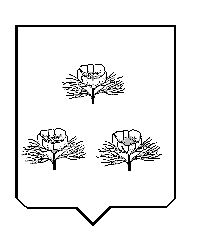 ПОСТАНОВЛЕНИЕАДМИНИСТРАЦИИ ВЕЙДЕЛЕВСКОГО РАЙОНАБЕЛГОРОДСКОЙ ОБЛАСТИп. Вейделевка«___» ____________ 2023 г.                                                    			№ ____О внесении изменений в постановлениеадминистрации Вейделевского районаот 15.10.2014г. №167	В целях актуализации и повышения эффективности реализации муниципальной программы Вейделевского района «Развитие образования Вейделевского района», утвержденной постановлением администрации Вейделевского района от 15.10.2014г. №167 (с изменениями и дополнениями), а также в соответствии с решением Муниципального совета Вейделевского района от 23 декабря 2022 года №1 «О бюджете муниципального района «Вейделевский район»Белгородской области на 2023 год и на плановый период 2024 и 2025 годов», руководствуясь Уставом муниципального района «Вейделевский район Белгородской области», п о с т а н о в л я ю:1. Внести следующие изменения в постановление администрации Вейделевского района от 15 октября 2014 года №167 «Об утверждении муниципальной программы Вейделевского района «Развитие образования Вейделевского района» (далее – муниципальная программа):- в пункте втором постановления слова «(Рябцев А.В.)» заменить словами «(Масютенко Г.Н.)» и слова «на 2015 - 2020 годы» заменить словами «на 2015 - 2025 годы»;- в пункте третьем постановления слова «(Решетникова В.С.)» заменить словами «(Масютенко С.А.)»;- в пункте четвертом постановления слова «Гуржий С.П.» заменить словами «Шабарина А.И.»;- в муниципальную программу, утвержденную в пункте 1 названного постановления:- раздел 8 и 9 паспорта муниципальной программы изложить в следующей редакции:- раздел 4 «Обоснование выделения подпрограмм» муниципальной программы изложить в следующей редакции:«4.Обоснование выделения подпрограммСистема подпрограмм муниципальной программы сформирована таким образом,	чтобы обеспечить решение задач	 муниципальной программы, и состоит из 5 подпрограмм.	Подпрограмма 1 «Развитие дошкольного образования».Подпрограмма направлена на решение задачи муниципальной программы по обеспечению доступности качественного дошкольного образования в районе. В рамках подпрограммы 1 решаются задачи:обеспечение государственных гарантий доступности дошкольного образования;развитие системы дошкольного образования, обеспечивающий равный доступ населения к услугам дошкольных образовательных организаций.Реализация комплекса мероприятий подпрограммы 1 обеспечит достижение следующих показателей:- доля детей, зарегистрированных на получение услуг дошкольного образования и не обеспеченных данными услугами, в общей численности детей дошкольного возраста - 0% в 2025 году;	     - удельный вес воспитанников дошкольных образовательных организаций, обучающихся по программам, соответствующим федеральным государственным образовательным стандартам дошкольного образования, в общей численности воспитанников дошкольных образовательных организаций достигнет 100 % в 2025 году;- охват детей дошкольным образованием в общем количестве детей 1 -6 лет - 82 % в 2025 году.Подпрограмма 2 «Развитие общего образования».Подпрограмма 2 направлена на решение задачи муниципальной программы по повышению доступности качественного общего образования, соответствующего требованиям инновационного развития экономики региона, современным требованиям общества. В рамках подпрограммы 2 решаются задачи:обеспечение государственных гарантий доступности общего образования;создание механизмов, направленных на социальную поддержку педагогических работников и повышение статуса профессии учителя.Реализация комплекса мероприятий подпрограммы 2 обеспечит достижение следующих показателей:          - удельный вес обучающихся в современных условиях от общего числа учащихся (созданы от 80% до 100% современных условий) - 100% в 2025 году;          - удельный вес численности обучающихся по программам общего образования, участвующих в олимпиадах и конкурсах различного уровня, в общей численности обучающихся по программам общего образования - 67% в 2025 году;           - количество созданных Центров для одаренных детей (нарастающим итогом) –1/140 в 2025 году. 	Подпрограмма 3 «Развитие дополнительного образования детей».Подпрограмма 3 направлена на решение задачи муниципальной программы по развитию муниципальной системы воспитания и дополнительного образования детей и молодежи. В рамках подпрограммы 3 решается задачи:обеспечение доступности дополнительного образования детей; модернизация содержания дополнительного образования детей;обеспечение функционирования системы персонифицированного финансирования дополнительного образования детей, обеспечивающей свободу выбора образовательных программ, равенство доступа к дополнительному образованию за счет средств бюджетов бюджетной системы, легкость и оперативность смены осваиваемых образовательных программ.Реализация комплекса мероприятий подпрограммы 3 обеспечит следующее: доля детей, охваченных дополнительными образовательными программами, в общей численности  детей и молодежи в возрасте от 5 до 18 лет к 2025 году - 83%.удельный вес численности обучающихся по дополнительным общеобразовательным программам, участвующих в олимпиадах и конкурсах различного уровня, в общей численности обучающихся по дополнительным образовательным программам к  2025 году - 48,5 %.охват детей в возрасте от 5 до 18 лет, имеющих право на получение дополнительного образования в рамках системы персонифицированного финансирования – не менее 31% к 2025 году.Подпрограмма 4 «Развитие системы оценки качества образования».Подпрограмма 4 направлена на решение задачи муниципальной программы по обеспечению надежной и актуальной информацией процессов принятия решений руководителей и работников системы образования, а также потребителей образовательных услуг для достижения высокого качества образования через формирование муниципальной системы оценки качества образования. В рамках подпрограммы 4 решается задача по созданию целостной и сбалансированной системы процедур и механизмов оценки качества образования.Реализация комплекса мероприятий подпрограммы 4 обеспечит:- количество уровней образования, на которых внедрена система оценки качества образования - 4 в 2025 году.- доля образовательных организаций, в которых внедрены коллегиальные органы управления с участием общественности (родители, работодатели), наделенные полномочиями по принятию решений по стратегическим вопросам образовательной и финансово-хозяйственной деятельности - 100 % в 2025 году.Подпрограмма 5 «Муниципальная политика в сфере образования».Подпрограмма 5 направлена на решение задачи муниципальной  программы по обеспечению реализации подпрограмм и основных мероприятий муниципальной программы в соответствии с установленными сроками и этапами. В рамках подпрограммы 5 решаются задачи:исполнение муниципальной функции управлением образования администрации Вейделевского района в соответствии с действующим законодательством; осуществление мер муниципальной поддержки в сфере развития образования.Реализация комплекса мероприятий подпрограммы обеспечит:- уровень ежегодного достижения показателей муниципальной программы и ее подпрограмм - 100 % в 2025 году.Муниципальную программу предполагается реализовать в два этапа: I этап – 2015 - 2020 годы, II этап – 2021 - 2025 годы.»;- таблицу 1 «Предполагаемые объемы финансирования муниципальной программы» раздела 5 муниципальной программы изложить в следующей редакции:«Таблица 1Предполагаемые объемы финансированиямуниципальной программытыс. рублей- в подпрограмму 1 «Развитие дошкольного образования» (далее – подпрограмма 1) муниципальной программы:- раздел 6 паспорта подпрограммы 1 изложить в следующей редакции:- таблицу 3 «Предполагаемые объемы финансирования муниципальной подпрограммы 1» раздела 4 подпрограммы 1 изложить в следующей редакции: «Таблица 3Предполагаемые объемы финансирования муниципальной подпрограммы 1 тыс. рублей  - таблицу раздела 5 подпрограммы 1 изложить в следующей редакции:«5. Прогноз показателей конечного результата подпрограммы 1- в подпрограмму 2 «Развитие общего образования» (далее – подпрограмма 2) муниципальной программы:- раздел 6 паспорта подпрограммы 2 изложить в следующей редакции:- в абзаце 8 раздела 2 «Цель и задачи, сроки и этапы реализации подпрограммы 2» подпрограммы 2 изложить в следующей редакции:«- количество созданных Центров для одаренных детей (нарастающим итогом). Значение данного показателя увеличится с 1/90 в 2013 году до 1/140 в 2025 году.»;- раздел 3 «Обоснование выделения системы мероприятий и краткое описание основных мероприятий подпрограммы 2» подпрограммы 2 изложить в следующей редакции:«Для выполнения задачи 2.1. «Обеспечение государственных гарантий доступности общего образования» необходимо реализовать следующие основные мероприятия:Основное мероприятие 2.1.1. «Обеспечение деятельности (оказания услуг) муниципальных учреждений (организаций).»Реализация основного мероприятия направлена на обеспечение возможностей для получения обучающимися общеобразовательных организаций общедоступного и бесплатного начального общего, основного общего, среднего общего образования путем выделения областных субвенций, в размере, необходимом для реализации общеобразовательных программ в части финансового обеспечения расходов на оплату труда, приобретение учебников и учебных пособий, средств обучения (за исключением расходов на содержание зданий и оплату коммунальных услуг) в соответствии с нормативами.Финансирование мероприятия осуществляется из местного бюджета.Основное мероприятие 2.1.2. «Организация проведения оздоровительной компании детей и подростков Вейделевского района.»Реализация основного мероприятия направлена на оздоровление детей.Финансирование мероприятия осуществляется из местного бюджета.Основное мероприятие 2.1.3. «Мероприятия в рамках подпрограммы «Развитие общего образования»Финансирование мероприятия осуществляется из местного бюджета.Основное мероприятие 2.1.4. «Мероприятия по проведению оздоровительной кампании детей (за счет субвенций из областного бюджета).»Реализация основного мероприятия направлена на оздоровление детей.Финансирование мероприятия осуществляется из областного бюджета.В рамках задачи 2.2 «Создание механизмов, направленных на социальную поддержку педагогических работников повышение статуса профессии учителя» необходимо реализовать следующие основные мероприятия:Основное мероприятие 2.2.1. «Реализация государственного стандарта общего образования.»Реализация основного мероприятия направлена на предоставление субсидий  общеобразовательным организациям Вейделевского района.Финансирование мероприятия осуществляется из областного бюджета.Основное мероприятие 2.2.2. «Выплата денежного вознаграждения за выполнение функций классного руководителя педагогическим работникам муниципальных образовательных учреждений (организаций) Вейделевского района.»Реализация данного мероприятия направлена на поощрение педагогических работников общеобразовательных организаций за выполнение функций классного руководителя в образовательных организациях, реализующих образовательные программы начального общего, основного общего и среднего общего образования.По данному направлению расходов отражаются расходы по выплате ежемесячного денежного вознаграждения за классное руководство. Финансирование мероприятия осуществляется посредством предоставления субвенций районам и городским округам и подведомственным организациям из областного и федерального бюджета.Основное мероприятие 2.2.3. «Субсидии на проведение мероприятий по обеспечению деятельности советников директора по воспитанию и взаимодействию с детскими общественными объединениями в общеобразовательных организациях Вейделевского района.»Реализация данного мероприятия направлена на поощрение педагогических работников общеобразовательных организаций за проведение мероприятий по обеспечению деятельности советников директора по воспитанию и взаимодействию с детскими общественными объединениями в общеобразовательных организациях.По данному направлению расходов отражаются расходы по выплате ежемесячного денежного вознаграждения за проведение мероприятий по обеспечению деятельности советников директора по воспитанию и взаимодействию с детскими общественными объединениями в общеобразовательных организациях. Финансирование мероприятия осуществляется посредством предоставления субсидий районам и городским округам и подведомственным организациям из областного и федерального бюджета.Основное мероприятие 2.2.4. «Поощрение общеобразовательных организаций за достижение высоких показателей в сфере "Образования".»Реализация данного мероприятия направлена на поощрение педагогических работников общеобразовательных организаций за достижение высоких показателей в сфере "Образования" в образовательных организациях, реализующих образовательные программы начального общего, основного общего и среднего общего образования.По данному направлению расходов отражаются расходы по выплате ежемесячного денежного вознаграждения за достижение высоких показателей в сфере "Образования" в образовательных организациях, реализующих образовательные программы начального общего, основного общего и среднего общего образования. Финансирование мероприятия осуществляется посредством предоставления субсидий районам и городским округам и подведомственным организациям из областного бюджета.Основное мероприятие 2.3.1. «Капитальный ремонт объектов муниципальной собственности».Реализация основного мероприятия направлена на обеспечение возможностей для получения обучающимися общеобразовательных организаций общедоступного и бесплатного начального общего, основного общего, среднего общего образования.Финансирование мероприятия осуществляется из местного, бюджета областного и федерального бюджета в виде предоставления вышеуказанных межбюджетных трансфертов Вейделевскому району.Основное мероприятие 2.3.2. «Реализация мероприятий по модернизации школьных систем образования (проведение работ по капитальному ремонту зданий муниципальных общеобразовательных организаций)».Реализация основного мероприятия направлена на обеспечение возможностей для получения обучающимися общеобразовательных организаций общедоступного и бесплатного начального общего, основного общего, среднего общего образования.Финансирование мероприятия осуществляется из местного, областного и федерального бюджета в виде предоставления вышеуказанных межбюджетных трансфертов Вейделевскому району.Основное мероприятие 2.4.1. «Организация бесплатного горячего питания обучающихся, получающих начальное общее образование в муниципальных образовательных организациях».Реализация основного мероприятия направлена на улучшение рациона питания и укрепления здоровья обучающихся общеобразовательных организаций.Финансирование мероприятия осуществляется из местного бюджета и федерального бюджета в виде предоставления вышеуказанных межбюджетных трансфертов Вейделевскому районуОсновное мероприятие 2.4.2. «Реализация мероприятий по организации питания обучающихся 1-4 классов в виде продуктовых наборов при дистанционном формате обучения».Реализация основного мероприятия направлена на организацию питания обучающихся 1 – 4 классов в период с 31 октября по 30 декабря 2022 года при условии сохранения дистанционного формата обучения.Финансирование мероприятия осуществляется в виде предоставления субсидий районам и городским округам и подведомственным организациям из областного и местного бюджета.Показатели конечного и непосредственного результатов подпрограммы 2 представлены в приложении №1 к муниципальной программе.»;- таблицу 5 «Предполагаемые объемы финансирования муниципальной подпрограммы 2» раздела 4 подпрограммы 2 изложить в следующей редакции:«Таблица  5Предполагаемые объемы финансирования муниципальной подпрограммы 2 тыс. рублей- в подпрограмму 3 «Развитие дополнительного образования детей» (далее – подпрограмма 3) муниципальной программы:- раздел 6 паспорта подпрограммы 3 изложить в следующей редакции:-  раздел 2 «Цели и задачи, сроки и этапы реализации подпрограммы 3» подпрограммы 3 изложить в следующей редакции:«Целью подпрограммы 3 является развитие муниципальной системы воспитания и дополнительного образования детей.Задачами подпрограммы 3 являются:Обеспечение доступности государственных гарантий дополнительного образования детей.Модернизация содержания дополнительного образования детей.Обеспечение функционирования системы персонифицированного финансирования дополнительного образования детей, обеспечивающей свободу выбора образовательных программ, равенство доступа к дополнительному образованию за счет средств бюджетов бюджетной системы, легкость и оперативность смены осваиваемых образовательных программ.Обеспечение охвата детей в возрасте от 5 до 18 лет, имеющих право на получение дополнительного образования в рамках системы персонифицированного финансирования– не менее 31% к 2025 году.Основными показателями конечного результата реализации подпрограммы 3 являются:доля детей, охваченных дополнительными образовательными программами, в общей численности детей и молодежи от 5 до 18 лет. Значение данного показателя должно увеличиться с 75 % в 2013 году до 83% в 2025 году;удельный вес численности обучающихся по дополнительным образовательным программам, участвующих в олимпиадах и конкурса различного уровня, в общей численности обучающихся по дополнительным образовательным программам. Значение данного показателя должно увеличиться с 38% в 2013 году до 48,5% в 2025 году.Муниципальную программу предполагается реализовать в два этапа: I этап – 2015 - 2020 годы, II этап – 2021 - 2025 годы.»;- таблицу 6 «Предполагаемые объемы финансирования муниципальной  подпрограммы 3» раздела 4 подпрограммы 3 изложить в следующей редакции:«Таблица  6Предполагаемые объемы финансирования муниципальной подпрограммы 3 тыс. рублей- раздел 5 «Прогноз конечных результатов подпрограммы 3» подпрограммы 3 изложить в новой редакции: «5. Прогноз конечных результатов подпрограммы 3- в подпрограмму 4 «Развитие системы оценки качества образования» (далее – подпрограмма 4) муниципальной программы:- раздел 6 паспорта муниципальной подпрограммы 4 изложить в следующей редакции:- раздел 3 «Обоснование выделения системы мероприятий и краткое описание основных мероприятий подпрограммы 4» подпрограммы 4 изложить в следующей редакции:«Для выполнения задачи 4.1 "Создание целостной и сбалансированной системы процедур и механизмов оценки качества образования" необходимо реализовать следующее основное мероприятие:4.1.1 "Обеспечение деятельности (оказание услуг) муниципальных учреждений (организаций)".4.1.2 " Осуществление механизмов контроля качества ".Реализация основных мероприятий направлена на поддержку и развитие инструментов оценки результатов обучения в системе образования района.В рамках данных мероприятий будет поддержано развитие разнообразных форм и содержания оценки качества образования в общеобразовательных организациях, обеспечивающих систему обратной связи между школой и участниками образовательного процесса. К ним относятся:- проведение мониторинга предметных (учебных) результатов освоения образовательных программ начальной, основной и средней (полной) ступени общего образования;        -   внедрение системы оценки внеучебных достижений обучающихся;- внедрение системы оценки качества воспитательного процесса в общеобразовательных организациях.Реализация основных мероприятий направлена на поддержку и развитие инструментов оценки результатов обучения в системе образования района.Особое внимание будет уделено формированию системы аналитического сопровождения единого государственного экзамена, государственной итоговой аттестации и других оценочных процедур.Посредством включения потребителей образовательных услуг в оценку деятельности системы образования будут развиваться механизмы обратной связи и поддержки потребителя. Реализация данного направления связана с необходимостью вовлечения граждан в управление образовательными организациями, в образовательный процесс для своевременного и полного информирования населения по вопросам деятельности образовательных организаций.Будет создана муниципальная система мониторинговых исследований качества образования путем проведения электронного мониторинга в образовательных организациях и мониторинга процесса информатизации. Созданная система позволит создать информационную базу для выбора образовательных услуг обучающимися и их семьями.Финансирование мероприятия будет осуществляется из средств муниципального и областного бюджета.»;- таблицу 7 «Предполагаемые объемы финансирования муниципальной  подпрограммы 4» раздела 4 подпрограммы 4 изложить в следующей редакции:«Таблица  7Предполагаемые объемы финансирования муниципальной подпрограммы 4 тыс. рублей- в подпрограмму 5 «Муниципальная политика в сфере образования» (далее – подпрограмма 5) муниципальной программы:- раздел 6 паспорта подпрограммы 5 изложить в следующей редакции:- таблицу 8 «Предполагаемые объемы финансирования  муниципальной подпрограммы 5» раздела 4 подпрограммы 5 изложить в следующей редакции:«Таблица  8Предполагаемые объемы финансирования муниципальной подпрограммы 5 тыс. рублей- приложения 1, 2, 3, 4 к муниципальной программе изложить в редакции согласно приложению к настоящему постановлению.2. Заместителю начальника управления по организационно-контрольной и кадровой работе – начальнику организационно-контрольного отдела администрации Вейделевского района Гончаренко О.Н. опубликовать настоящее постановление в печатном средстве массовой информации муниципального района «Вейделевский район» Белгородской области «Информационный бюллетень Вейделевского района» и в сетевом издании «Пламя 31» (plamya 31.ru, пламя 31.ру).3. Начальнику отдела делопроизводства, писем, по связи с общественностью и СМИ администрации Вейделевского района         Авериной Н.В. разместить настоящее постановление в сети Интернет на официальном сайте органов местного самоуправления муниципального района «Вейделевский район».  4. Контроль за исполнением постановления возложить на заместителя главы администрации Вейделевского района по социальной политике администрации района Шабарину А.И.Глава администрацииВейделевского района							  А. АлексеевПриложение N 1к постановлению администрацииВейделевского районаот «____»___________ 2023 г. N ____Таблица 1Система программных мероприятий и показателей муниципальной программы Вейделевского района«Развитие образования Вейделевского района Белгородской области» на I этапе реализацииТаблица 2Система программных мероприятий и показателей муниципальной программы Вейделевского района«Развитие образования Вейделевского района Белгородской области» на II этапе реализацииПриложение N 2к постановлению администрацииВейделевского районаот «____»___________ 2023 г. N ____Основные меры правового регулирования в сфере реализации муниципальной программы Вейделевского района «Развитие образования Вейделевского района»Приложение N 3к постановлению администрацииВейделевского районаот «____»___________ 2023 г. N ____Таблица 1Ресурсное обеспечение и прогнозная (справочная) оценка расходов на реализацию мероприятий муниципальной программы Вейделевского района «Развитие образования Вейделевского района» из различных источников финансирования на I этапе реализацииТаблица 2Ресурсное обеспечение и прогнозная (справочная) оценка расходов на реализацию мероприятий муниципальной программы Вейделевского района «Развитие образования Вейделевского района» из различных источников финансирования на II этапе реализацииТаблица 1Ресурсное обеспечение реализации муниципальной программы Вейделевского района «Развитие образования Вейделевского района» за счет средств местного бюджета на I этапе реализацииТаблица 2Ресурсное обеспечение реализации муниципальной программы Вейделевского района «Развитие образования Вейделевского района» за счет средств местного бюджета на II этапе реализации__________________________________________Управление образования администрация Вейделевского районауведомляет о проведении публичных консультаций посредством сбора замечаний и предложений организаций и граждан по проектуПроект постановления администрации Вейделевского района «О внесении изменений в постановление администрации Вейделевского района от 15.10.2014г. №167»на предмет его влияния на конкуренциюВ рамках публичных консультаций все заинтересованные лица могут направить свои замечания и предложения по проекту нормативного правового акта на предмет его влияния на конкуренцию.Замечания и предложения принимаются по адресу: п. Вейделевка, ул. Центральная, д. 43а, а также по адресу электронной почты: uo_ve_plan@mail.ru.Сроки приема замечаний и предложений: с 13 марта 2023 года по 22 марта 2023 года.С учетом анализа поступивших замечаний и предложений будет подготовлен сводный доклад о результатах анализа проектов нормативных правовых актов администрации Вейделевского района, действующих нормативных правовых актов администрации Вейделевского района на предмет выявления рисков нарушения антимонопольного законодательства за 2023 год, который до 01.03.2024 года в составе ежегодного доклада об антимонопольном комплаенсе будет размещен на официальном сайте администрации Вейделевского района в разделе «Антимонопольный комплаенс».К уведомлению прилагаются:1. Анкета участника публичных консультаций в формате word.2. Текст проекта нормативного правового акта в формате word.3. Текст действующего нормативного правового акта в формате word (если проектом анализируемого нормативного правового акта вносятся изменения).4. Обоснование необходимости реализации предлагаемых решений посредством принятия нормативного правового акта, в том числе их влияния на конкуренцию, в формате word.Место размещения приложений в информационно-телекоммуникационной сети «Интернет» - официальный сайт администрации Вейделевского района, раздел «Антимонопольный комплаенс»: http://www.veidadm.ru/publichnye-konsultacii-v-ramkah-analiza-proektov-normativnyh-pravovyh-aktov/.Контактное лицо: Старостенко Виктория Александровна, начальник отдела экономики и прогнозирования МКУ «Центр бухгалтерского обслуживания учреждений сферы образования Вейделевского района»,  8 (47237) 5-41-73.Режим работы:с 8-00 до 17-00, перерыв с 12-00 до 13-00Наименование хозяйствующего субъекта (организации)Управление образования администрации «Вейделевского района»Сфера деятельности хозяйствующего субъекта (организации)Деятельность органов местного самоуправленияИНН хозяйствующего субъекта (организации)3105000998ФИО участника публичных консультацийСтаростенко Виктория АлександровнаКонтактный телефон8 (47237) 5-41-73Адрес электронной почтыuo_ve_plan@mail.ruПроект постановления администрации Вейделевского района «О внесении изменений в постановление администрации Вейделевского района от 15.10.2014г. №167»1. Могут ли положения проекта нормативного правового акта оказать влияние на конкуренцию на рынках товаров, работ, услуг Вейделевского района?2. Присутствуют ли в проекте нормативного правового акта положения, которые могут оказать негативное влияние на конкуренцию на рынках товаров, работ, услуг Вейделевского района?3. Какие положения проекта нормативного правового акта могут привести к недопущению, ограничению или устранению конкуренции на рынках товаров, работ, услуг Вейделевского района? Укажите номер подпункта, пункта, части, статьи проекта нормативного правового акта и их содержание.4. На каких рынках товаров, работ, услуг может ухудшиться состояние конкурентной среды в результате принятия нормативного правового акта?5. Какие положения антимонопольного законодательства могут быть нарушены?6. Какие возможны негативные последствия для конкуренции в случае принятия нормативного правового акта в данной редакции?7. Ваши замечания и предложения по проекту нормативного правового акта в целях учета требований антимонопольного законодательства:Замечания и предложения принимаются по адресу: п.Вейделевка, ул. Центральная, д. 43а, а также по адресу электронной почты: uo_ve_plan@mail.ru.Сроки приема предложений и замечаний: с 13.03.2023г. по 22.03.2023г.Проект постановления администрации Вейделевского района «О внесении изменений в постановление администрации Вейделевского района от 15.10.2014г. №167»Управление образования администрации Вейделевского района1. Обоснование необходимости принятия нормативного правового акта (основания, концепция, цели, задачи, последствия принятия):Решение Муниципального совета Вейделевского района от 23 декабря 2022 года №1 «О бюджете муниципального района «Вейделевский район» Белгородской области на 2023 год и на плановый период 2024 и 2025 годов»2. Информация о влиянии положений проекта нормативного правового акта на состояние конкурентной среды на рынках товаров, работ, услуг Вейделевского района (окажет/не окажет, если окажет, укажите какое влияние и на какие товарные рынки):Не окажет3. Информация о положениях проекта нормативного правового акта, которые могут привести к недопущению, ограничению или устранению конкуренции на рынках товаров, работ, услуг Вейделевского района (отсутствуют/присутствуют, если присутствуют, отразите короткое обоснование их наличия):Отсутствуют«8.Объем бюджетных ассигнований муниципальной программы за счет средств муниципального бюджета (с расшифровкой плановых объемов бюджетных ассигнований по годам ее реализации), а также прогнозный объем средств, финансируемых из других источниковПланируемый общий объем финансирования муниципальной программы в 2015-2025 годах за счет всех источников финансирования составит 4 997 393,7 тыс. рублей.Объем финансирования муниципальной программы в 2015-2025 годах за счет средств муниципального бюджета составит 1 668 642,5 тыс. рублей, в том числе по годам:На I этапе реализации 872 447,0 тыс. рублей, в том числе: 2015 год – 127338,0 тыс. рублей;2016 год – 127489,0 тыс. рублей;2017 год – 127661,0 тыс. рублей;2018 год – 146404,0 тыс. рублей;2019 год – 161204,0 тыс. рублей;2020 год – 182351,0 тыс. рублей;На II этапе реализации 796 195,5 тыс. рублей, в том числе: 2021 год – 179720,0 тыс. рублей;2022 год – 179160,8 тыс. рублей;2023 год – 154065,9 тыс. рублей;2024 год – 148077,3 тыс. рублей;2025 год – 135171,5 тыс. рублей.Планируемый объем финансирования муниципальной программы в 2015-2025 годах за счет средств областного бюджета составит 3 220 104,2 тыс. рублей;Планируемый объем финансирования муниципальной программы в 2015-2025 годах за счет средств федерального бюджета составит 108 647,0 тыс. рублей.9.Конечные результаты муниципальной программыК 2025 году планируется:1.Доля детей, зарегистрированных на получение услуг дошкольного образования и не обеспеченных данными услугами, в общей численности детей дошкольного возраста 0%.2.Удельный вес воспитанников дошкольных образовательных организаций, обучающихся по программам, соответствующим федеральным государственным  образовательным стандартам дошкольного образования, в общей численности воспитанников дошкольных образовательных организаций – 100 %.3.Охват детей дошкольным образование в общем количестве детей 1-6 лет – 82%.4.Удельный вес обучающихся в современных условиях (создано от 80% до 100% современных условий) – 100%.5.Удельный вес численности обучающихся по программам общего образования, участвующих в олимпиадах и конкурсах различного уровня, в общей численности обучающихся по программам общего образования – 67%.6.Количество созданных Центров для одаренных детей (нарастающим итогом)- 1/140. 7.Доля детей, охваченных дополнительными образовательными программами, в общей численности детей от 5 до 18 лет – 83 %.8. Доля детей в возрасте от 5 до 18 лет, имеющих право на получение дополнительного образования в рамках системы персонифицированного финансирования в общей численности детей в возрасте от 5 до 18-ти лет – 31%.9.Удельный вес численности обучающихся по дополнительным образовательным программам, участвующих в олимпиадах и конкурса различного уровня, в общей численности обучающихся по дополнительным образовательным программам – 48,5 %.10.Количество уровней образования, на которых внедрена система оценки качества образования – 4.11.Доля образовательных организаций, в которых внедрены коллегиальные органы управления с участием общественности (родители, работодатели), наделенных полномочиями по принятию решений по стратегическим вопросам образовательной и финансово-хозяйственной деятельности - 100%.12. Уровень ежегодного достижения показателей муниципальной программы «Развитие образования» и ее подпрограмм-95%.»;ГодыИсточники финансированияИсточники финансированияИсточники финансированияИсточники финансированияИсточники финансированияГодыФедеральный бюджетОбластной бюджетБюджет Вейделевского районаВнебюджетные источникиВсего2015-202336,0127338,0-329674,02016-210130,0127489,0-337619,02017-211006,0127661,0-338667,02018 -216821,0146404,0-363225,02019 -300469,0161204,0-461673,02020 -323039,0182351,0-505390,02021 13040,0300894,5179720-493654,5202251032,7372964,4179160,8-603157,92023 (прогноз)14876,5344171,6154065,9-513114,02024 (прогноз)14848,9362392,6148077,3-525318,82025 (прогноз)14848,9375880,1135171,5-525900,5Всего108647,03220104,21668642,5-4 997 393,7»;«6.Объем бюджетных ассигнований подпрограммы 1 за счет средств местного бюджета (с расшифровкой плановых объемов бюджетных ассигнований по годам ее реализации), а также прогнозный объем средств, привлекаемых из других источниковПланируемый общий объем финансирования подпрограммы 1 в 2015 – 2025 годах за счет всех источников финансирования составит 1 391 215,3 тыс. рублей.Объем бюджетных ассигнований на реализацию подпрограммы 1 за счет бюджета муниципального района «Вейделевский район»  составляет 553 502,3 тыс. рублей, в том числе по годам:На I этапе реализации 336 155,0 тыс. рублей, в том числе:2015 год  –  45050,0 тыс. рублей;2016 год  –  46348,0 тыс. рублей;2017 год  –  49441,0 тыс. рублей;2018 год  –  55435,0 тыс. рублей;2019 год  –  65990,0 тыс. рублей;2020 год  –  73891,0 тыс. рублей;На II этапе реализации 217 347,3 тыс. рублей, в том числе:2021 год  –  83977,2 тыс. рублей;2022 год  –  41446,5 тыс. рублей;2023 год  –  34114,6 тыс. рублей;2024 год  –  31005,0 тыс. рублей;2025 год  –  26804,0 тыс. рублей;Планируемый объем финансирования подпрограммы 1 в 2015-2025 годах за счет средств областного бюджета составит         837 713,0 тыс. рублей»;ГодыИсточники финансированияИсточники финансированияИсточники финансированияИсточники финансированияИсточники финансированияГодыФедеральный бюджетОбластной бюджетБюджет Вейделевского районаВнебюджетные источникиВсего2015-37492,045050,0-82542,02016-39313,046348,0-85661,02017 -37666,049441,0-87107,02018 -36606,055435,0-92041,02019 -57201,065990,0-123191,02020 -72266,073891,0-146157,02021 -84968,083977,2-168945,22022 -123205,041446,5-164651,52023 (прогноз)-111883,034114,6-145997,62024 (прогноз)-116286,031005,0-147291,02025 (прогноз)-120827,026804,0-147631,0Всего-837713,0553502,3-1391215,3»;№Наименование показателя, единица измеренияСоисполнительЗначение показателя по годам реализацииЗначение показателя по годам реализацииЗначение показателя по годам реализацииЗначение показателя по годам реализацииЗначение показателя по годам реализацииЗначение показателя по годам реализацииЗначение показателя по годам реализацииЗначение показателя по годам реализацииЗначение показателя по годам реализацииЗначение показателя по годам реализацииЗначение показателя по годам реализации№Наименование показателя, единица измеренияСоисполнитель2015 год2016 год2017 год2018 год2019 год2020 год2021 год2022 год2023 год2024 год2025 год1Доля детей, зарегистрированных на получение услуг дошкольного образования и не обеспеченных данными услугами, в общей численности детей дошкольного возраста 0% в 2025 году.Управление образования администрации Вейделевского района210,50,500000002Удельный вес воспитанников дошкольных организаций, обучающихся по программам, соответствующим федеральным государственным образовательным стандартам дошкольного образования, в общей численности воспитанников дошкольных образовательных организаций – 100% в 2025 году.Управление образования администрации Вейделевского района30601001001001001001001001001003Охват детей дошкольным образованием в общем количестве детей 1-6 лет – 82% в 2025 годуУправление образования администрации Вейделевского района757676,777,3787979,579,5808182»;«6.Объем бюджетных ассигнований подпрограммы 2 из местного бюджета плановых объемов бюджетных ассигнований по годам ее реализации, а также прогнозный объем средств, привлекаемых из других источниковПланируемый общий объем финансирования подпрограммы 2 в 2015-2025 годах за счет всех источников финансирования составит 3 013 839,7 тыс. рублей.Объем финансирования подпрограммы 2 в 2015-2025 годах за счет средств муниципального бюджета составит 655 722,8 тыс. рублей, в том числе по годам:На I этапе реализации 330 142,0 тыс. рублей, в том числе:2015 год – 48064,0 тыс. рублей;2016 год – 48566,0 тыс. рублей;2017 год – 49175,0 тыс. рублей;2018 год – 58965,0 тыс. рублей;2019 год – 58674,0 тыс. рублей;2020 год – 66698,0 тыс. рублей;На II этапе реализации 325 580,8 тыс. рублей, в том числе:2021 год – 51364,9 тыс. рублей;2022 год – 90186,6 тыс. рублей;2023 год – 67186,1 тыс. рублей;2024 год – 63289,8 тыс. рублей;2025 год – 53553,4 тыс. рублей;Планируемый объем финансирования подпрограммы 2 в 2015-2025 годах за счет средств областного бюджета составит             2 249 469,9 тыс. рублей;Планируемый объем финансирования подпрограммы 2 в 2015-2025 годах за счет средств федерального бюджета составит             108 647,0 тыс. рублей.7.Конечные результаты программы 2К 2025 году планируется: 1.Удельный вес обучающихся в современных условиях, от общего числа учащихся  - до 100%.2.Удельный вес численности обучающихся по программам общего образования, участвующих в олимпиадах и конкурсах различного уровня, в общей численности обучающихся по программам общего образования - 67%.3.Количество созданных Центров для одаренных детей (нарастающим итогом) - 1/140.»;ГодыИсточники финансированияИсточники финансированияИсточники финансированияИсточники финансированияИсточники финансированияГодыФедеральный бюджетОбластной бюджетБюджет Вейделевского районаВнебюджетные источникиВсего2015-154645,048064,0-202709,02016-159500,048566,0-208066,02017-160850,049175,0-210025,02018-167223,058965,0-226188,02019-230195,058674,0-288869,02020-239327,066698,0-306025,0202113040,0203176,651364,9-267581,5202251032,7238663,490186,6-379882,72023 (прогноз)14876,5220256,067186,1-302318,62024 (прогноз)14848,9233597,263289,8-311735,92025 (прогноз)14848,9242036,753553,4-310439,0Всего108647,02249469,9655722,8-3013839,7»;«6.Объем бюджетных ассигнований подпрограммы 3 за счет средств местного бюджета (с расшифровкой плановых объемов бюджетных ассигнований по годам ее реализации), а также прогнозный объем средств, привлекаемых из других источниковПланируемый общий объем финансирования подпрограммы 3 в 2015-2025 годах за счет всех источников финансирования составит           164 852,2 тыс. рублей.Объем финансирования подпрограммы 3 в 2015-2025 годах за счет средств муниципального бюджета составит 162 852,2 тыс. рублей, в том числе по годам:На I этапе реализации 68 701,0 тыс. рублей, в том числе: 2015 год – 12990,0 тыс. рублей;2016 год – 13571,0 тыс. рублей;2017 год – 8015,0 тыс. рублей;2018 год – 8907,0 тыс. рублей;2019 год – 11132,0 тыс. рублей;2020 год – 14086,0 тыс. рублей;На II этапе реализации 94 151,2 тыс. рублей, в том числе:2021 год – 16821,3 тыс. рублей;2022 год – 16899,0 тыс. рублей;2023 год – 19594,3 тыс. рублей;2024 год – 20153,5 тыс. рублей;2025 год – 20683,1 тыс. рублей.Планируемый объем финансирования подпрограммы 3 в 2015-2025 годах за счет средств областного бюджета составит 2 000,0 тыс. рублей.7.Конечные результаты подпрограммы 31.Доля детей, охваченных дополнительными образовательными программами, в общей численности детей и молодежи от 5 до 18 лет – 83% в 2025 году.2. Доля детей в возрасте от 5 до 18 лет, имеющих право на получение дополнительного образования в рамках системы персонифицированного финансирования в общей численности детей в возрасте от 5 до 18-ти лет – 31% в 2025 году.3. Удельный вес численности обучающихся по дополнительным образовательным программам, участвующих в олимпиадах и конкурса различного уровня, в общей численности обучающихся по дополнительным образовательным программам - 48,5 % в 2025 году.»;ГодыИсточники финансированияИсточники финансированияИсточники финансированияИсточники финансированияИсточники финансированияГодыФедеральный бюджетОбластной бюджетБюджет Вейделевского районаВнебюджетные источникиВсего2015-12990,0-12990,02016-13571,0-13571,02017 -8015,0-8015,02018 -8907,0-8907,02019 -11132,0-11132,02020 -14086,0-14086,02021 -2000,016821,3-18821,32022 -16899,0-16899,02023 (прогноз)-19594,3-19594,32024 (прогноз)-20153,5-20153,52025 (прогноз)-20683,1-20683,1Всего-2000,0162852,2-164 852,2»;№Наименование показателя, единица измеренияСоисполнительЗначение показателя по годам реализацииЗначение показателя по годам реализацииЗначение показателя по годам реализацииЗначение показателя по годам реализацииЗначение показателя по годам реализацииЗначение показателя по годам реализацииЗначение показателя по годам реализацииЗначение показателя по годам реализацииЗначение показателя по годам реализацииЗначение показателя по годам реализацииЗначение показателя по годам реализации№Наименование показателя, единица измеренияСоисполнитель2015 год2016 год2017 год2018 год2019 год2020 год2021 год2022 год2023 год2024 год2025 год1Доля детей, охваченных дополнительными образовательными программами, в общей численности детей от 5 до 18 лет, %Управление образования администрации Вейделевского района777878808094,194,179,78282,8832Удельный вес численности обучающихся по дополнительным образовательным программам, участвующих в олимпиадах и конкурсах различного уровня, в общей численности обучающихся по дополнительным образовательным программам, %Управление образования администрации Вейделевского района4042,54446474747,547,5484848,5.»;«6.Объем бюджетных ассигнований подпрограммы 4 за счет средств местного бюджета (с расшифровкой плановых объемов бюджетных ассигнований по годам ее реализации), а также прогнозный объем средств, привлекаемых из других источниковПланируемый общий объем финансирования подпрограммы 4 в 2015-2025 годах за счет всех источников финансирования составит  48 869,8 тыс. рублей.Объем финансирования подпрограммы 4 в 2015-2025 годах за счет средств муниципального бюджета составит 48 639,8 тыс. рублей, в том числе по годам:На I этапе реализации 14 583 тыс. рублей, в том числе:2015 год – 1844,0 тыс. рублей;2016 год – 1906,0 тыс. рублей;2017 год – 2081,0 тыс. рублей;2018 год – 2177,0 тыс. рублей;2019 год – 2242,0 тыс. рублей;2020 год – 4333,0 тыс. рублей.На II этапе реализации 34 056,8 тыс. рублей, в том числе:2021 год – 5904,9 тыс. рублей;2022 год – 7266,5 тыс. рублей;2023 год – 7038,4 тыс. рублей;2024 год – 6925,0 тыс. рублей;2025 год – 6922,0 тыс. рублей.Планируемый объем финансирования подпрограммы 4 в 2015-2025 годах за счет средств областного бюджета составит 230,0 тыс. рублей.»;ГодыИсточники финансированияИсточники финансированияИсточники финансированияИсточники финансированияИсточники финансированияГодыФедеральный бюджетОбластной бюджетБюджет Вейделевского районаВнебюджетные источникиВсего2015-1844,0-1844,02016-110,01906,0-2016,02017 -2081,0-2081,02018-2177,0-2177,02019-120,02242,0-2362,02020 -4333,0-4333,02021 -5904,9-5904,92022 -7266,5-7266,52023 (прогноз)-7038,4-7038,42024 (прогноз)-6925,0-6925,02025 (прогноз)-6922,0-6922,0Всего-230,048639,8-48869,8»;«6.Объем бюджетных ассигнований подпрограммы 5 за счет средств местного бюджета (с расшифровкой плановых объемов бюджетных ассигнований по годам ее реализации), а также прогнозный объем средств, привлекаемых из других источниковПланируемый общий объем финансирования подпрограммы 5 в 2015-2025 годах за счет всех источников финансирования составит 378 616,7 тыс. рублей.Объем финансирования подпрограммы 5 в 2015-2025 годах за счет средств муниципального бюджета составит 247 925,4 тыс. рублей, в том числе по годам:На I этапе реализации 122 866 тыс. рублей, в том числе:2015 год – 19390,0 тыс. рублей;2016 год – 17098,0 тыс. рублей;2017 год – 18949,0 тыс. рублей;2018 год – 20920,0 тыс. рублей;2019 год – 23166,0 тыс. рублей;2020 год –23343,0 тыс. рублей.На II этапе реализации 125 059,4 тыс. рублей, в том числе:2021 год – 21651,7 тыс. рублей;2022 год – 23362,2 тыс. рублей;2023 год – 26132,5 тыс. рублей;2024 год – 26704,0 тыс. рублей;2025 год – 27209,0 тыс. рублей.Планируемый объем финансирования подпрограммы 5 в 2015-2025 годах за счет средств областного бюджета составит          130 925,4 тыс. рублей.»;ГодыИсточники финансированияИсточники финансированияИсточники финансированияИсточники финансированияИсточники финансированияГодыФедеральный бюджетОбластной бюджетБюджет Вейделевского районаВнебюджетные источникиВсего2015-10199,019390,0-29589,02016-11207,017098,0-28305,02017 -12490,018949,0-31439,02018 -12992,020920,0-33912,02019 -12953,023166,0-36119,02020 -11446,023343,0-34789,02021 -10749,921651,7-32401,62022-11096,023362,2-34458,22023 (прогноз)-12032,626132,5-38165,12024 (прогноз)-12509,426704,0-39213,42025 (прогноз)-13016,427209,0-40225,4Всего-130691,3247925,4-378616,7»;«Приложение №1к муниципальной программе«Развитие образованияВейделевского района»№ п/пНаименование программы, подпрограмм, мероприятийНаименование программы, подпрограмм, мероприятийОтветственный исполнительСрок реализации (начало, завершение)Вид показателяНаименование показателя, единица измеренияЗначение показателя конечного и непосредственного результата по годам реализацииЗначение показателя конечного и непосредственного результата по годам реализацииЗначение показателя конечного и непосредственного результата по годам реализацииЗначение показателя конечного и непосредственного результата по годам реализацииЗначение показателя конечного и непосредственного результата по годам реализацииЗначение показателя конечного и непосредственного результата по годам реализацииЗначение показателя конечного и непосредственного результата по годам реализацииЗначение показателя конечного и непосредственного результата по годам реализацииЗначение показателя конечного и непосредственного результата по годам реализацииЗначение показателя конечного и непосредственного результата по годам реализацииЗначение показателя конечного и непосредственного результата по годам реализацииЗначение показателя конечного и непосредственного результата по годам реализацииЗначение показателя конечного и непосредственного результата по годам реализацииЗначение показателя конечного и непосредственного результата по годам реализации№ п/пНаименование программы, подпрограмм, мероприятийНаименование программы, подпрограмм, мероприятийОтветственный исполнительСрок реализации (начало, завершение)Вид показателяНаименование показателя, единица измерения2015год2015год2016год2016год2017год2017год2018Год2018Год2018Год2019год2019год2019год2020год2020год122345677889910101011111112121«Развитие образования Вейделевского района» Создание условий для комплексного развития системы образования в соответствии с меняющимися запросами населения и перспективными задачами развития Вейделевского района«Развитие образования Вейделевского района» Создание условий для комплексного развития системы образования в соответствии с меняющимися запросами населения и перспективными задачами развития Вейделевского районаУправление образования администрации Вейделевского района2015г.- 2020г.Прогрес-сирующийДоля детей, зарегистрированных на получение услуг дошкольного образования и необеспеченных данными услугами, в общей численности детей дошкольного возраста  в 2020 году, %2,02,01,01,00,50,50,50,50,500000Прогрес-сирующийУдельный вес воспитанников дошкольных образовательных организаций, обучающихся по программам, соответствующим Федеральным государственным образовательным стандартам дошкольного образования, в общей численности воспитанников дошкольных образовательных организаций30306060100100100100100100100100100100Прогрес-сирующийОхват детей дошкольным образованием в общем количестве детей 1-6 лет, %7575767676,776,777,377,377,37878787979Прогрес-сирующийУдельный вес обучающихся в современных условиях от общего числа учащихся, %9090919192929393939595959595Прогрес-сирующийПрогрес-сирующийПрогрес-сирующийУдельный вес численности обучающихся по программам общего образования, участвующих в олимпиадах и конкурсах различного уровня, в общей численности обучающихся по программам общего образования, %61,261,261,661,661,961,96262626262626262Прогрес-сирующийПрогрес-сирующийПрогрес-сирующийКоличество созданных Центров для одаренных детей (нарастающим итогом)1/951/951/1001/1001/1101/1101/1151/1151/1151/1201/1201/1201/1201/120Прогрес-сирующийПрогрес-сирующийПрогрес-сирующийДоля детей, охваченных дополнительными образовательными программами, в общей численности детей  от 5до 18 лет,%77777878787880808080808094,194,1Прогрес-сирующийПрогрес-сирующийПрогрес-сирующийПрогрес-сирующийПрогрес-сирующийДоля детей в возрасте от 5 до 18 лет, имеющих право на получение дополнительного образования в рамках системы персонифицированного финансирования, в общей численности детей в возрасте от 5 до 18-ти лет,%000000000000030Прогрес-сирующийПрогрес-сирующийПрогрес-сирующийПрогрес-сирующийПрогрес-сирующийУдельный вес численности обучающихся по дополнительным образовательным программам, участвующих в олимпиадах и конкурса различного уровня, в общей численности, обучающихся по дополнительным образовательным программам, %4042,542,542,542,5444446464647474747Прогрес-сирующийПрогрес-сирующийПрогрес-сирующийПрогрес-сирующийПрогрес-сирующийКоличество уровней образования, на которых внедрена система оценки качества образования,4 4444444444444Прогрес-сирующийПрогрес-сирующийПрогрес-сирующийПрогрес-сирующийПрогрес-сирующийДоля образовательных организаций, в которых внедрены коллегиальные органы управления с участием общественности (родители, работодатели), наделенные полномочиями по принятию решений по стратегическим100100100100100100100100100100100100100100Прогрес-сирующийПрогрес-сирующийПрогрес-сирующийПрогрес-сирующийПрогрес-сирующийУровень ежегодногодостижения показателеймуниципальной программы и ееподпрограмм, %95959595959595959595959595951.1Подпрограмма 1 «Развитие дошкольного образования» Обеспечение доступности качественного дошкольного образования в Вейделевском районеПодпрограмма 1 «Развитие дошкольного образования» Обеспечение доступности качественного дошкольного образования в Вейделевском районеУправление образования администрации Вейделевского района2015-2020г.Прогрес-сирующийДоля детей, зарегистрированных на получение услуг дошкольного образования и не обеспеченных данными услугами, в общей численности дошкольного образования,%22110,50,50,50,50,5000001.1Подпрограмма 1 «Развитие дошкольного образования» Обеспечение доступности качественного дошкольного образования в Вейделевском районеПодпрограмма 1 «Развитие дошкольного образования» Обеспечение доступности качественного дошкольного образования в Вейделевском районеУправление образования администрации Вейделевского района2015-2020г.Прогрес-сирующийУдельный вес воспитанников дошкольных образовательных организаций, обучающихся по программам, соответствующим федеральным30306060100100100100100100100100100100Прогрес-сирующийгосударственным образовательным стандартам дошкольного образования в общей численности воспитанников дошкольных образовательных организаций, %Прогрес-сирующийОхват детей дошкольным образованием в общем количестве детей 1-6 лет, %7575767676,776,777,377,377,37878787979Задача 1.1. «Обеспечение государственных гарантий доступности качественного дошкольного образования»Задача 1.1. «Обеспечение государственных гарантий доступности качественного дошкольного образования»Задача 1.1. «Обеспечение государственных гарантий доступности качественного дошкольного образования»Задача 1.1. «Обеспечение государственных гарантий доступности качественного дошкольного образования»Задача 1.1. «Обеспечение государственных гарантий доступности качественного дошкольного образования»Задача 1.1. «Обеспечение государственных гарантий доступности качественного дошкольного образования»Задача 1.1. «Обеспечение государственных гарантий доступности качественного дошкольного образования»Задача 1.1. «Обеспечение государственных гарантий доступности качественного дошкольного образования»Задача 1.1. «Обеспечение государственных гарантий доступности качественного дошкольного образования»Задача 1.1. «Обеспечение государственных гарантий доступности качественного дошкольного образования»Задача 1.1. «Обеспечение государственных гарантий доступности качественного дошкольного образования»Задача 1.1. «Обеспечение государственных гарантий доступности качественного дошкольного образования»Задача 1.1. «Обеспечение государственных гарантий доступности качественного дошкольного образования»Задача 1.1. «Обеспечение государственных гарантий доступности качественного дошкольного образования»Задача 1.1. «Обеспечение государственных гарантий доступности качественного дошкольного образования»Задача 1.1. «Обеспечение государственных гарантий доступности качественного дошкольного образования»Задача 1.1. «Обеспечение государственных гарантий доступности качественного дошкольного образования»Задача 1.1. «Обеспечение государственных гарантий доступности качественного дошкольного образования»Задача 1.1. «Обеспечение государственных гарантий доступности качественного дошкольного образования»Задача 1.1. «Обеспечение государственных гарантий доступности качественного дошкольного образования»Задача 1.1. «Обеспечение государственных гарантий доступности качественного дошкольного образования»1.1.11.1.1Основное мероприятие 1.1.1. «Обеспечение деятельности (оказания услуг) государственных учреждений»Управление образования администрации Вейделевского района2015-2020г.Прогрес-сирующийДоля детей старшего дошкольного возраста (от 5 до 7 лет), обеспеченных доступными качественными  образования, % отношение численности детей 3-7 лет, которым услугами предшкольного представлена возможность получать услуги дошкольного образования, к численности детей в возрасте 3-7 лет, скорректированной на численность детей в возрасте5-7 лет, обучающихся в школе, %1001001001001001001001001001001001001001001.1.21.1.2Основное мероприятие 1.1.2. «Обеспечение государственных гарантий реализации прав граждан на получение общедоступного и бесплатного дошкольного образования в муниципальных  дошкольных образовательных организациях»Управление образования администрации Вейделевского района2015-2020г.Прогрес-сирующийПредоставление субсидий дошкольным образовательным организациям1001001001001001001001001001001001001001001.1.31.1.3Основное мероприятие 1.1.3. «Выплата компенсации части родительской платы за присмотр и уход за детьми в образовательных организациях, реализующих образовательную программу дошкольного образования»Управление образования администрации Вейделевского района2015-2020г.Прогрес-сирующийДоля граждан, воспользовавшихся правом на получение компенсации части родительской платы, от общей численности граждан, претендующих на указанное право, %1001001001001001001001001001001001001001001.1.41.1.4Основное мероприятие 1.1.4. «Капитальный ремонт объектов муниципальной собственности Вейделевского района»Управление образования администрации Вейделевского района2015-2020г.Прогрес-сирующийПредоставление субсидий дошкольным образовательным организациям0000000001001001001001001.1.51.1.5Основное мероприятие 1.1.5. «Реализация инициативных проектов, в том числе наказов жителей Вейделевского района»Управление образования администрации Вейделевского района2015-2020г.Прогрес-сирующийПредоставление субсидий дошкольным образовательным организациям0000000000000022Подпрограмма 2 «Развитие общего образования» Повышение доступности качественного общего образования, соответствующего требованиям инновационного развития экономики региона современным требованиям обществаУправление образования администрации Вейделевского района2015-2020г.Прогрес-сирующийПрогрес-сирующийПрогрес-сирующийУдельный вес обучающихся в современных условиях от общего числа учащихся (создано от 80% до 100% современных условий), %909091919292939393959595959522Подпрограмма 2 «Развитие общего образования» Повышение доступности качественного общего образования, соответствующего требованиям инновационного развития экономики региона современным требованиям обществаУправление образования администрации Вейделевского района2015-2020г.Прогрес-сирующийПрогрес-сирующийПрогрес-сирующийУдельный вес численности обучающихся по программам общего образования, участвующих в олимпиадах и конкурсах различного уровня, в общей численности обучающихся по программам общего образования, %61,261,261,661,661,661,961,96262626262626222Подпрограмма 2 «Развитие общего образования» Повышение доступности качественного общего образования, соответствующего требованиям инновационного развития экономики региона современным требованиям обществаУправление образования администрации Вейделевского района2015-2020г.Прогрес-сирующийПрогрес-сирующийПрогрес-сирующийКоличество созданных центров для одаренных детей (нарастающим итогом)1/951/951/1001/1001/1001/1101/1101/1151/1151/1151/1201/1201/1201/120Задача 2.1. «Обеспечение государственных гарантий доступности общего образования»Задача 2.1. «Обеспечение государственных гарантий доступности общего образования»Задача 2.1. «Обеспечение государственных гарантий доступности общего образования»Задача 2.1. «Обеспечение государственных гарантий доступности общего образования»Задача 2.1. «Обеспечение государственных гарантий доступности общего образования»Задача 2.1. «Обеспечение государственных гарантий доступности общего образования»Задача 2.1. «Обеспечение государственных гарантий доступности общего образования»Задача 2.1. «Обеспечение государственных гарантий доступности общего образования»Задача 2.1. «Обеспечение государственных гарантий доступности общего образования»Задача 2.1. «Обеспечение государственных гарантий доступности общего образования»Задача 2.1. «Обеспечение государственных гарантий доступности общего образования»Задача 2.1. «Обеспечение государственных гарантий доступности общего образования»Задача 2.1. «Обеспечение государственных гарантий доступности общего образования»Задача 2.1. «Обеспечение государственных гарантий доступности общего образования»Задача 2.1. «Обеспечение государственных гарантий доступности общего образования»Задача 2.1. «Обеспечение государственных гарантий доступности общего образования»Задача 2.1. «Обеспечение государственных гарантий доступности общего образования»Задача 2.1. «Обеспечение государственных гарантий доступности общего образования»Задача 2.1. «Обеспечение государственных гарантий доступности общего образования»Задача 2.1. «Обеспечение государственных гарантий доступности общего образования»Задача 2.1. «Обеспечение государственных гарантий доступности общего образования»2.1.12.1.1Основное мероприятие 2.1.1. «Обеспечение деятельности (оказания услуг) муниципальных учреждений (организаций)»Управление образования администрации Вейделевского района2015-2020г.Прогрес-сирующийДоля обучающихся, обеспеченных качественными услугами школьного образования, %1001001001001001001001001001001001001001002.1.22.1.2Основное мероприятие 2.1.2. «Организация проведения оздоровительной кампании детей и подростков Вейделевского района»Управление образования администрации Вейделевского района2015-2020г.Прогрес-сирующийДоля обучающихся, обеспеченных оздоровительной компанией, %1001001001001001001001001001001001001001002.1.32.1.3Основное мероприятие 2.1.3. «Мероприятия»Управление образования администрации Вейделевского района2015-2020г.Прогрес-сирующийДоля обучающихся, участвующих в мероприятиях, %1001001001001001001001001001001001001001002.1.42.1.4Основное мероприятие 2.1.4. «Мероприятие по проведению оздоровительной кампании детей (за счет субсидий из областного бюджета)»Управление образования администрации Вейделевского района2015-2020г.Прогрес-сирующийДоля обучающихся, обеспеченных оздоровительной компанией, %100100100100100100100100100100100100100100Задача 2.2. «Создание механизмов, направленных на социальную поддержку педагогических работников и повышение статуса профессии учителя»Задача 2.2. «Создание механизмов, направленных на социальную поддержку педагогических работников и повышение статуса профессии учителя»Задача 2.2. «Создание механизмов, направленных на социальную поддержку педагогических работников и повышение статуса профессии учителя»Задача 2.2. «Создание механизмов, направленных на социальную поддержку педагогических работников и повышение статуса профессии учителя»Задача 2.2. «Создание механизмов, направленных на социальную поддержку педагогических работников и повышение статуса профессии учителя»Задача 2.2. «Создание механизмов, направленных на социальную поддержку педагогических работников и повышение статуса профессии учителя»Задача 2.2. «Создание механизмов, направленных на социальную поддержку педагогических работников и повышение статуса профессии учителя»Задача 2.2. «Создание механизмов, направленных на социальную поддержку педагогических работников и повышение статуса профессии учителя»Задача 2.2. «Создание механизмов, направленных на социальную поддержку педагогических работников и повышение статуса профессии учителя»Задача 2.2. «Создание механизмов, направленных на социальную поддержку педагогических работников и повышение статуса профессии учителя»Задача 2.2. «Создание механизмов, направленных на социальную поддержку педагогических работников и повышение статуса профессии учителя»Задача 2.2. «Создание механизмов, направленных на социальную поддержку педагогических работников и повышение статуса профессии учителя»Задача 2.2. «Создание механизмов, направленных на социальную поддержку педагогических работников и повышение статуса профессии учителя»Задача 2.2. «Создание механизмов, направленных на социальную поддержку педагогических работников и повышение статуса профессии учителя»Задача 2.2. «Создание механизмов, направленных на социальную поддержку педагогических работников и повышение статуса профессии учителя»Задача 2.2. «Создание механизмов, направленных на социальную поддержку педагогических работников и повышение статуса профессии учителя»Задача 2.2. «Создание механизмов, направленных на социальную поддержку педагогических работников и повышение статуса профессии учителя»Задача 2.2. «Создание механизмов, направленных на социальную поддержку педагогических работников и повышение статуса профессии учителя»Задача 2.2. «Создание механизмов, направленных на социальную поддержку педагогических работников и повышение статуса профессии учителя»Задача 2.2. «Создание механизмов, направленных на социальную поддержку педагогических работников и повышение статуса профессии учителя»Задача 2.2. «Создание механизмов, направленных на социальную поддержку педагогических работников и повышение статуса профессии учителя»2.2.12.2.1Основное мероприятие 2.2.1. «Реализация государственного стандарта общего образования»Управление образования администрации Вейделевского района2015-2020г.Прогрес-сирующийДоля предоставления субсидий, %1001001001001001001001001001001001001001002.2.22.2.2Основное мероприятие 2.2.2. «Выплата денежного вознаграждения за выполнение функций классного руководителя педагогическим работникам муниципальных образовательных учреждений (организаций) Вейделевского района»Управление образования администрации Вейделевского района2015-2020г.Прогрес-сирующийДоля педагогических работников, получающих вознаграждение за классное руководство, к общему числу педагогических работников, выполняющих функции классного руководителя, %1001001001001001001001001001001001001001002.2.32.2.3Основное мероприятие 2.2.3. «Субсидии на проведение мероприятий по обеспечению деятельности советников директора по воспитанию и взаимодействию с детскими общеобразовательных организациях»Управление образования администрации Вейделевского района2015-2020г.Прогрес-сирующийДоля предоставления субсидий, %000000000000002.2.42.2.4Основное мероприятие 2.2.4. «Поощрение общеобразовательных организаций за достижение высоких показателей в сфере "Образования"»Управление образования администрации Вейделевского района2015-2020г.Прогрес-сирующийДоля предоставления субсидий, %000000000000002.3.12.3.1Основное мероприятие 2.3.1. «Капитальный ремонт объектов муниципальной собственностиУправление образования администрации Вейделевского района2015-2020г.Прогрес-сирующийДоля предоставления субсидий, %00000000001001001001002.3.22.3.2Основное мероприятие 2.3.2. «Реализация мероприятий по модернизации школьных систем образования (проведение работ по капитальному ремонту зданий муниципальных общеобразовательных организаций)»Управление образования администрации Вейделевского района2015-2020г.Прогрес-сирующийДоля предоставления субсидий, %000000000000002.4.12.4.1Основное мероприятие 2.4.1. «Организация бесплатного горячего питания обучающихся, получающих начальное общее образование в муниципальных образовательных организациях»Управление образования администрации Вейделевского района2015-2020г.Прогрес-сирующийДоля предоставления субсидий, %000000000000002.4.22.4.2Основное мероприятие 2.4.2. «Реализация мероприятий по организации питания обучающихся 1-4 классов в виде продуктовых наборов при дистанционном формате обучения»Управление образования администрации Вейделевского района2015-2020г.Прогрес-сирующийДоля предоставления субсидий, %0000000000000033Подпрограмма 3«Развитие дополнительного образования детей»Управление образования администрации Вейделевского района2015-2020г.Прогрес-сирующийДоля детей, охваченных дополнительными образовательными программами, в общей долевой численности детей от 5 до 18 лет7777787878787880808080808094,1Задача 3.1. «Обеспечение государственных гарантий доступности дополнительного образования детей»Задача 3.1. «Обеспечение государственных гарантий доступности дополнительного образования детей»Задача 3.1. «Обеспечение государственных гарантий доступности дополнительного образования детей»Задача 3.1. «Обеспечение государственных гарантий доступности дополнительного образования детей»Задача 3.1. «Обеспечение государственных гарантий доступности дополнительного образования детей»Задача 3.1. «Обеспечение государственных гарантий доступности дополнительного образования детей»Задача 3.1. «Обеспечение государственных гарантий доступности дополнительного образования детей»Задача 3.1. «Обеспечение государственных гарантий доступности дополнительного образования детей»Задача 3.1. «Обеспечение государственных гарантий доступности дополнительного образования детей»Задача 3.1. «Обеспечение государственных гарантий доступности дополнительного образования детей»Задача 3.1. «Обеспечение государственных гарантий доступности дополнительного образования детей»Задача 3.1. «Обеспечение государственных гарантий доступности дополнительного образования детей»Задача 3.1. «Обеспечение государственных гарантий доступности дополнительного образования детей»Задача 3.1. «Обеспечение государственных гарантий доступности дополнительного образования детей»Задача 3.1. «Обеспечение государственных гарантий доступности дополнительного образования детей»Задача 3.1. «Обеспечение государственных гарантий доступности дополнительного образования детей»Задача 3.1. «Обеспечение государственных гарантий доступности дополнительного образования детей»Задача 3.1. «Обеспечение государственных гарантий доступности дополнительного образования детей»Задача 3.1. «Обеспечение государственных гарантий доступности дополнительного образования детей»Задача 3.1. «Обеспечение государственных гарантий доступности дополнительного образования детей»Задача 3.1. «Обеспечение государственных гарантий доступности дополнительного образования детей»3.1.13.1.1Основное мероприятие 3.1.1. «Обеспечение деятельности (оказания услуг) муниципальных учреждений (организаций) Вейделевского района»Управление образования администрации Вейделевского района2015-2020г.Прогрес-сирующийУдельный вес детей в возрасте 7-18 лет, являющихся членами общественных организаций, %90909090909292929292959595953.1.13.1.1Основное мероприятие 3.1.1. «Обеспечение деятельности (оказания услуг) муниципальных учреждений (организаций) Вейделевского района»Управление образования администрации Вейделевского района2015-2020г.Прогрес-сирующийЧисленность детей, обучающихся по программам дополнительного образования ( в кружках и секциях различной направленности), чел.94094094094094094094094094094094094094021653.1.13.1.1Основное мероприятие 3.1.1. «Обеспечение деятельности (оказания услуг) муниципальных учреждений (организаций) Вейделевского района»Управление образования администрации Вейделевского района2015-2020г.Прогрес-сирующийЧисленность детей муниципальных организаций, нуждающихся в отдыхе, чел.20602060209720972097213121312131213121312131213121312131Задача 3.2. «Модернизация содержания дополнительного образования детей»Задача 3.2. «Модернизация содержания дополнительного образования детей»Задача 3.2. «Модернизация содержания дополнительного образования детей»Задача 3.2. «Модернизация содержания дополнительного образования детей»Задача 3.2. «Модернизация содержания дополнительного образования детей»Задача 3.2. «Модернизация содержания дополнительного образования детей»Задача 3.2. «Модернизация содержания дополнительного образования детей»Задача 3.2. «Модернизация содержания дополнительного образования детей»Задача 3.2. «Модернизация содержания дополнительного образования детей»Задача 3.2. «Модернизация содержания дополнительного образования детей»Задача 3.2. «Модернизация содержания дополнительного образования детей»Задача 3.2. «Модернизация содержания дополнительного образования детей»Задача 3.2. «Модернизация содержания дополнительного образования детей»Задача 3.2. «Модернизация содержания дополнительного образования детей»Задача 3.2. «Модернизация содержания дополнительного образования детей»Задача 3.2. «Модернизация содержания дополнительного образования детей»Задача 3.2. «Модернизация содержания дополнительного образования детей»Задача 3.2. «Модернизация содержания дополнительного образования детей»Задача 3.2. «Модернизация содержания дополнительного образования детей»Задача 3.2. «Модернизация содержания дополнительного образования детей»Задача 3.2. «Модернизация содержания дополнительного образования детей»3.2.13.2.1Основное мероприятие 3.2.1. «Мероприятия»Управление образования администрации Вейделевского района2015-2020г.Прогрес-сирующийДоля организаций дополнительного образования детей, реализующих экспериментальные дополнительные образовательные программы нового поколения, %33,333,333,333,333,366,666,666,666,666,666,666,666,6100Прогрес-сирующийДоля учреждений дополнительного образования детей, оснащенных современным лабораторным и спортивным оборудованием, %33,333,333,333,333,333,333,366,666,666,666,666,666,6100Задача 3.3. «Обеспечение функционирования модели персонифицированного финансирования дополнительного образования детей»Задача 3.3. «Обеспечение функционирования модели персонифицированного финансирования дополнительного образования детей»Задача 3.3. «Обеспечение функционирования модели персонифицированного финансирования дополнительного образования детей»Задача 3.3. «Обеспечение функционирования модели персонифицированного финансирования дополнительного образования детей»Задача 3.3. «Обеспечение функционирования модели персонифицированного финансирования дополнительного образования детей»Задача 3.3. «Обеспечение функционирования модели персонифицированного финансирования дополнительного образования детей»Задача 3.3. «Обеспечение функционирования модели персонифицированного финансирования дополнительного образования детей»Задача 3.3. «Обеспечение функционирования модели персонифицированного финансирования дополнительного образования детей»Задача 3.3. «Обеспечение функционирования модели персонифицированного финансирования дополнительного образования детей»Задача 3.3. «Обеспечение функционирования модели персонифицированного финансирования дополнительного образования детей»Задача 3.3. «Обеспечение функционирования модели персонифицированного финансирования дополнительного образования детей»Задача 3.3. «Обеспечение функционирования модели персонифицированного финансирования дополнительного образования детей»Задача 3.3. «Обеспечение функционирования модели персонифицированного финансирования дополнительного образования детей»Задача 3.3. «Обеспечение функционирования модели персонифицированного финансирования дополнительного образования детей»Задача 3.3. «Обеспечение функционирования модели персонифицированного финансирования дополнительного образования детей»Задача 3.3. «Обеспечение функционирования модели персонифицированного финансирования дополнительного образования детей»Задача 3.3. «Обеспечение функционирования модели персонифицированного финансирования дополнительного образования детей»Задача 3.3. «Обеспечение функционирования модели персонифицированного финансирования дополнительного образования детей»Задача 3.3. «Обеспечение функционирования модели персонифицированного финансирования дополнительного образования детей»Задача 3.3. «Обеспечение функционирования модели персонифицированного финансирования дополнительного образования детей»Задача 3.3. «Обеспечение функционирования модели персонифицированного финансирования дополнительного образования детей»3.3.13.3.1Основное мероприятие 3.3.1 «Обеспечение функционирования модели персонифицированного финансирования дополнительного образования детей»Управление образования администрации Вейделевского района2015-2020г.Прогрес-сирующийДоля детей в возрасте от 5 до 18 лет, имеющих право на получение дополнительного образования в рамках системы персонифицированного финансирования в общей численности детей в возрасте от 5 до 18-ти лет, %0000000000000303.4.13.4.1Основное мероприятие 3.4.1 «Реализация инициативных проектов, в том числе наказов жителей Вейделевского района»Управление образования администрации Вейделевского района2015-2020г.Прогрес-сирующийДоля предоставления субсидий, %0000000000000044Подпрограмма 4«Развитие системы оценки качества образования»Управление образования администрации Вейделевского района2015-2020г.Прогрес-сирующийКоличество организаций, получивших доступ к образовательным ресурсам посредством информационно-коммуникационных технологий, ед.1616161616161616161616161614Задача 4.1. «Создание целостной и сбалансированной системы процедур и механизмов оценки качества образования»Задача 4.1. «Создание целостной и сбалансированной системы процедур и механизмов оценки качества образования»Задача 4.1. «Создание целостной и сбалансированной системы процедур и механизмов оценки качества образования»Задача 4.1. «Создание целостной и сбалансированной системы процедур и механизмов оценки качества образования»Задача 4.1. «Создание целостной и сбалансированной системы процедур и механизмов оценки качества образования»Задача 4.1. «Создание целостной и сбалансированной системы процедур и механизмов оценки качества образования»Задача 4.1. «Создание целостной и сбалансированной системы процедур и механизмов оценки качества образования»Задача 4.1. «Создание целостной и сбалансированной системы процедур и механизмов оценки качества образования»Задача 4.1. «Создание целостной и сбалансированной системы процедур и механизмов оценки качества образования»Задача 4.1. «Создание целостной и сбалансированной системы процедур и механизмов оценки качества образования»Задача 4.1. «Создание целостной и сбалансированной системы процедур и механизмов оценки качества образования»Задача 4.1. «Создание целостной и сбалансированной системы процедур и механизмов оценки качества образования»Задача 4.1. «Создание целостной и сбалансированной системы процедур и механизмов оценки качества образования»Задача 4.1. «Создание целостной и сбалансированной системы процедур и механизмов оценки качества образования»Задача 4.1. «Создание целостной и сбалансированной системы процедур и механизмов оценки качества образования»Задача 4.1. «Создание целостной и сбалансированной системы процедур и механизмов оценки качества образования»Задача 4.1. «Создание целостной и сбалансированной системы процедур и механизмов оценки качества образования»Задача 4.1. «Создание целостной и сбалансированной системы процедур и механизмов оценки качества образования»Задача 4.1. «Создание целостной и сбалансированной системы процедур и механизмов оценки качества образования»Задача 4.1. «Создание целостной и сбалансированной системы процедур и механизмов оценки качества образования»Задача 4.1. «Создание целостной и сбалансированной системы процедур и механизмов оценки качества образования»4.1.14.1.1Основное мероприятие 4.1.1. «Обеспечение деятельности (оказание услуг) муниципальных учреждений (организаций) Вейделевского района»Управление образования администрации Вейделевского района2015-2020г.Прогрес-сирующийКоличество организаций, попадающих под мониторинг и оценку качества образования, ед. 16161616161616161616161616144.1.14.1.1Основное мероприятие 4.1.1. «Обеспечение деятельности (оказание услуг) муниципальных учреждений (организаций) Вейделевского района»Управление образования администрации Вейделевского района2015-2020г.Прогрес-сирующийКоличество человек, попадающих под мониторинг и оценку качества образования, чел.206020602097209720972131213121312131213121312131213121314.1.14.1.1Основное мероприятие 4.1.1. «Обеспечение деятельности (оказание услуг) муниципальных учреждений (организаций) Вейделевского района»Управление образования администрации Вейделевского района2015-2020г.Прогрес-сирующийКоличество человек, получивших информацию из базы данных субъектов Российской Федерации о результатах единого государственного экзамена, чел.190190190190190190190190190190190190190764.1.24.1.2Основное мероприятие 4.1.2. «Осуществление механизмов контроля качества»Управление образования администрации Вейделевского района2015-2020г.Прогрес-сирующийКоличество организаций, попадающих под оценку качества образования, ед.00111111111111455Подпрограмма 5 «Муниципальная политика в сфере образования»Обеспечение реализации подпрограмм и основных мероприятий муниципальной программы в соответствии с установленными сроками и этапамиУправление образования администрации Вейделевского района2015-2020г.Прогрес-сирующийУровень ежегодного достижения показателей муниципальной программы и ее подпрограмм, %9595959595959595959595959595Задача 5.1. «Исполнение муниципальной функции управлением образования администрации Вейделевского района в соответствии с действующим законодательством»Задача 5.1. «Исполнение муниципальной функции управлением образования администрации Вейделевского района в соответствии с действующим законодательством»Задача 5.1. «Исполнение муниципальной функции управлением образования администрации Вейделевского района в соответствии с действующим законодательством»Задача 5.1. «Исполнение муниципальной функции управлением образования администрации Вейделевского района в соответствии с действующим законодательством»Задача 5.1. «Исполнение муниципальной функции управлением образования администрации Вейделевского района в соответствии с действующим законодательством»Задача 5.1. «Исполнение муниципальной функции управлением образования администрации Вейделевского района в соответствии с действующим законодательством»Задача 5.1. «Исполнение муниципальной функции управлением образования администрации Вейделевского района в соответствии с действующим законодательством»Задача 5.1. «Исполнение муниципальной функции управлением образования администрации Вейделевского района в соответствии с действующим законодательством»Задача 5.1. «Исполнение муниципальной функции управлением образования администрации Вейделевского района в соответствии с действующим законодательством»Задача 5.1. «Исполнение муниципальной функции управлением образования администрации Вейделевского района в соответствии с действующим законодательством»Задача 5.1. «Исполнение муниципальной функции управлением образования администрации Вейделевского района в соответствии с действующим законодательством»Задача 5.1. «Исполнение муниципальной функции управлением образования администрации Вейделевского района в соответствии с действующим законодательством»Задача 5.1. «Исполнение муниципальной функции управлением образования администрации Вейделевского района в соответствии с действующим законодательством»Задача 5.1. «Исполнение муниципальной функции управлением образования администрации Вейделевского района в соответствии с действующим законодательством»Задача 5.1. «Исполнение муниципальной функции управлением образования администрации Вейделевского района в соответствии с действующим законодательством»Задача 5.1. «Исполнение муниципальной функции управлением образования администрации Вейделевского района в соответствии с действующим законодательством»Задача 5.1. «Исполнение муниципальной функции управлением образования администрации Вейделевского района в соответствии с действующим законодательством»Задача 5.1. «Исполнение муниципальной функции управлением образования администрации Вейделевского района в соответствии с действующим законодательством»Задача 5.1. «Исполнение муниципальной функции управлением образования администрации Вейделевского района в соответствии с действующим законодательством»Задача 5.1. «Исполнение муниципальной функции управлением образования администрации Вейделевского района в соответствии с действующим законодательством»Задача 5.1. «Исполнение муниципальной функции управлением образования администрации Вейделевского района в соответствии с действующим законодательством»5.1.15.1.1Основное мероприятие 5.1.1. «Обеспечение деятельности (оказание услуг) муниципальных учреждений (организаций) Вейделевского района»Управление образования администрации Вейделевского района2015-2020г.Прогрес-сирующийПрогрес-сирующийКоличество организаций, получивших доступ к образовательным ресурсам посредством информационно-коммуникационных технологий, ед.16161616161616161616161616145.1.15.1.1Основное мероприятие 5.1.1. «Обеспечение деятельности (оказание услуг) муниципальных учреждений (организаций) Вейделевского района»Управление образования администрации Вейделевского района2015-2020г.Прогрес-сирующийПрогрес-сирующийКоличество слушателей курсов по профессиональной подготовке, повышению квалификации педагогических работников муниципальных организаций дошкольного, основного, общего и дополнительного образования по образовательной программе длительностью свыше 100 часов, чел.16316316316316316316316316316316316316390Прогрес-сирующийПрогрес-сирующийПрогрес-сирующийКоличество слушателей курсов по повышению квалификации (тематические и проблемные семинары) для педагогических работников7575757575757575757575757515Прогрес-сирующийПрогрес-сирующийПрогрес-сирующийКоличество слушателей курсов по повышению квалификации для педагогических работников муниципальных организаций дошкольного, основного общего, дополнительного образования по краткосрочной образовательной программе длительностью не менее 72 часов, чел.202020202020202020202020209Прогрес-сирующийПрогрес-сирующийПрогрес-сирующийДоля руководящих работников общеобразовательных организаций, прошедших переподготовку по стандартизированной программе «Менеджмент в образовании», от общего числа руководящих работников образовательных организаций, %5353535353535353535360606063Прогрес-сирующийПрогрес-сирующийПрогрес-сирующийДоля молодых педагогов, прошедших стажировку на базе образовательных организаций,  реализующих инновационные образовательные программы, от общего числа молодых педагогов, %3030354040404045454550505050Прогрес-сирующийПрогрес-сирующийДоля молодых специалистов, прошедших стажировку в лабораториях системно-деятельностной педагогики, от общего числа молодых специалистов, %2020253030303035353540404045Прогрес-сирующийПрогрес-сирующийДоля учителей, прошедших повышение квалификации на базе лаборатории согласно системно- деятельностного подхода, от общего числа учителей молодых специалистов, % 2525303535353540404045454545Прогрес-сирующийДоля педагогических работников, участвующих в конкурсах профессионального мастерства, от общего числа педагогических работников, %1212131515151520202023232330Прогрес-сирующийДоля педагогов, получивших в установленном порядке квалификационные категории, от общего числа педагогических работников, %7575767777777778787879797980Задача 5.2. «Осуществление мер муниципальной поддержки в сфере развития образования»Задача 5.2. «Осуществление мер муниципальной поддержки в сфере развития образования»Задача 5.2. «Осуществление мер муниципальной поддержки в сфере развития образования»Задача 5.2. «Осуществление мер муниципальной поддержки в сфере развития образования»Задача 5.2. «Осуществление мер муниципальной поддержки в сфере развития образования»Задача 5.2. «Осуществление мер муниципальной поддержки в сфере развития образования»Задача 5.2. «Осуществление мер муниципальной поддержки в сфере развития образования»Задача 5.2. «Осуществление мер муниципальной поддержки в сфере развития образования»Задача 5.2. «Осуществление мер муниципальной поддержки в сфере развития образования»Задача 5.2. «Осуществление мер муниципальной поддержки в сфере развития образования»Задача 5.2. «Осуществление мер муниципальной поддержки в сфере развития образования»Задача 5.2. «Осуществление мер муниципальной поддержки в сфере развития образования»Задача 5.2. «Осуществление мер муниципальной поддержки в сфере развития образования»Задача 5.2. «Осуществление мер муниципальной поддержки в сфере развития образования»Задача 5.2. «Осуществление мер муниципальной поддержки в сфере развития образования»Задача 5.2. «Осуществление мер муниципальной поддержки в сфере развития образования»Задача 5.2. «Осуществление мер муниципальной поддержки в сфере развития образования»Задача 5.2. «Осуществление мер муниципальной поддержки в сфере развития образования»Задача 5.2. «Осуществление мер муниципальной поддержки в сфере развития образования»Задача 5.2. «Осуществление мер муниципальной поддержки в сфере развития образования»Задача 5.2. «Осуществление мер муниципальной поддержки в сфере развития образования»5.2.15.2.1Основное мероприятие 5.2.1. «Повышение квалификации, персональная подготовка и переподготовка кадров»Управление образования администрации Вейделевского района2015-2020г.Прогрес-сирующийДоля педагогических работников, прошедших курсы повышения квалификации и профессиональной подготовки, %1001001001001001001001001001001001001001005.2.25.2.2Основное мероприятие 5.2.2. «Предоставление мер социальной поддержки педагогическим работникам, проживающим и работающим в сельских населенных пунктах, рабочих поселках (поселках городского типа)»Управление образования администрации Вейделевского района2015-2020г.Прогрес-сирующийДоля педагогических работников пользующихся социальной льготой на бесплатную жилую площадь с отоплением и освещением, от общего количества педагогических работников, претендующих на указанное право, %1001001001001001001001001001001001001001005.2.35.2.3Основное мероприятие 5.2.3. «Обеспечение функций органов местного самоуправления муниципального района «Вейделевский район»Управление образования администрации Вейделевского района2015-2020г.Прогрес-сирующийДоля предоставляемых услуг для муниципальных услуг100100100100100100100100100100100100100100№ п/пНаименование программы, подпрограмм, мероприятийОтветственный исполнительСрок реализации (начало, завершение)Вид показателяНаименование показателя, единица измеренияЗначение показателя конечного и непосредственного результата по годам реализацииЗначение показателя конечного и непосредственного результата по годам реализацииЗначение показателя конечного и непосредственного результата по годам реализацииЗначение показателя конечного и непосредственного результата по годам реализацииЗначение показателя конечного и непосредственного результата по годам реализации№ п/пНаименование программы, подпрограмм, мероприятийОтветственный исполнительСрок реализации (начало, завершение)Вид показателяНаименование показателя, единица измерения2021год2022год2023год2024год2025год12345678910111«Развитие образования Вейделевского района» Создание условий для комплексного развития системы образования в соответствии с меняющимися запросами населения и перспективными задачами развития Вейделевского районаУправление образования администрации Вейделевского района2021г.- 2025г.Прогрес-сирующийПрогрес-сирующийДоля детей, зарегистрированных на получение услуг дошкольного образования и необеспеченных данными услугами, в общей численности детей дошкольного возраста  в 2025 году, %000001«Развитие образования Вейделевского района» Создание условий для комплексного развития системы образования в соответствии с меняющимися запросами населения и перспективными задачами развития Вейделевского районаУправление образования администрации Вейделевского района2021г.- 2025г.Прогрес-сирующийПрогрес-сирующийУдельный вес воспитанников дошкольных образовательных организаций, обучающихся по программам, соответствующим Федеральным государственным образовательным стандартам дошкольного образования, в общей численности воспитанников дошкольных100100100100100№ п/пНаименование программы, подпрограмм, мероприятийОтветственный исполнительСрок реализации (начало, завершение)Вид показателяНаименование показателя, единица измеренияЗначение показателя конечного и непосредственного результата по годам реализацииЗначение показателя конечного и непосредственного результата по годам реализацииЗначение показателя конечного и непосредственного результата по годам реализацииЗначение показателя конечного и непосредственного результата по годам реализацииЗначение показателя конечного и непосредственного результата по годам реализации№ п/пНаименование программы, подпрограмм, мероприятийОтветственный исполнительСрок реализации (начало, завершение)Вид показателяНаименование показателя, единица измерения2021год2022год2023год2024год2025год1234567891011Прогрес-сирующийПрогрес-сирующийПрогрес-сирующийобразовательных организацийПрогрес-сирующийПрогрес-сирующийПрогрес-сирующийОхват детей дошкольным образованием в общем количестве детей 1-6 лет, %79,579,5808182Прогрес-сирующийПрогрес-сирующийПрогрес-сирующийУдельный вес обучающихся в современных условиях от общего числа учащихся, %95959595100Прогрес-сирующийПрогрес-сирующийПрогрес-сирующийУдельный вес численности обучающихся по программам общего образования, участвующих в олимпиадах и конкурсах различного уровня, в общей численности обучающихся по программам общего образования, %62,563646667Прогрес-сирующийКоличество созданных Центров для одаренных детей (нарастающим итогом)1/1251/1251/1301/1301/140№ п/пНаименование программы, подпрограмм, мероприятийОтветственный исполнительСрок реализации (начало, завершение)Вид показателяНаименование показателя, единица измеренияЗначение показателя конечного и непосредственного результата по годам реализацииЗначение показателя конечного и непосредственного результата по годам реализацииЗначение показателя конечного и непосредственного результата по годам реализацииЗначение показателя конечного и непосредственного результата по годам реализацииЗначение показателя конечного и непосредственного результата по годам реализации№ п/пНаименование программы, подпрограмм, мероприятийОтветственный исполнительСрок реализации (начало, завершение)Вид показателяНаименование показателя, единица измерения2021год2022год2023год2024год2025год1234567891011Прогрес-сирующийДоля детей, охваченных дополнительными образовательными программами, в общей численности детей  от 5до 18 лет, %94,179,782,082,883Прогрес-сирующийДоля детей в возрасте от 5 до 18 лет, имеющих право на получение дополнительного образования в рамках системы персонифицированного финансирования, в общей численности детей в возрасте от 5 до 18-ти лет3030313131Прогрес-сирующийУдельный вес численности обучающихся по дополнительным образовательным программам, участвующих в олимпиадах и конкурса различного уровня, в общей численности, обучающихся по дополнительным образовательным программам, %47,547,5484848,5№ п/пНаименование программы, подпрограмм, мероприятийОтветственный исполнительСрок реализации (начало, завершение)Вид показателяНаименование показателя, единица измеренияЗначение показателя конечного и непосредственного результата по годам реализацииЗначение показателя конечного и непосредственного результата по годам реализацииЗначение показателя конечного и непосредственного результата по годам реализацииЗначение показателя конечного и непосредственного результата по годам реализацииЗначение показателя конечного и непосредственного результата по годам реализации№ п/пНаименование программы, подпрограмм, мероприятийОтветственный исполнительСрок реализации (начало, завершение)Вид показателяНаименование показателя, единица измерения2021год2022год2023год2024год2025год1234567891011Прогрес-сирующийКоличество уровней образования, на которых внедрена система оценки качества образования44444Прогрес-сирующийДоля образовательных организаций, в которых внедрены коллегиальные органы управления с участием общественности (родители, работодатели), наделенные полномочиями по принятию решений по стратегическим вопросам образовательной и финансово-хозяйственной деятельности, %100100100100100Прогрес-сирующийУровень ежегодногодостижения показателеймуниципальной программы и ееподпрограмм, %9595959595№ п/пНаименование программы, подпрограмм, мероприятийОтветственный исполнительСрок реализации (начало, завершение)Вид показателяНаименование показателя, единица измеренияЗначение показателя конечного и непосредственного результата по годам реализацииЗначение показателя конечного и непосредственного результата по годам реализацииЗначение показателя конечного и непосредственного результата по годам реализацииЗначение показателя конечного и непосредственного результата по годам реализацииЗначение показателя конечного и непосредственного результата по годам реализации№ п/пНаименование программы, подпрограмм, мероприятийОтветственный исполнительСрок реализации (начало, завершение)Вид показателяНаименование показателя, единица измерения2021год2022год2023год2024год2025год12345678910111.1Подпрограмма 1 «Развитие дошкольного образования» Обеспечение доступности качественного дошкольного образования в Вейделевском районеУправление образования администрации Вейделевского района2021-2025г.Прогрес-сирующийДоля детей, зарегистрированных на получение услуг дошкольного образования и не обеспеченных данными услугами, в общей численности дошкольного образования,%000001.1Подпрограмма 1 «Развитие дошкольного образования» Обеспечение доступности качественного дошкольного образования в Вейделевском районеУправление образования администрации Вейделевского района2021-2025г.Прогрес-сирующийУдельный вес воспитанников дошкольных образовательных организаций, обучающихся по программам, соответствующим федеральным государственным образовательным стандартам дошкольного образования в общей численности воспитанников дошкольных образовательных организаций,%100100100100100№ п/пНаименование программы, подпрограмм, мероприятийОтветственный исполнительСрок реализации (начало, завершение)Вид показателяНаименование показателя, единица измеренияЗначение показателя конечного и непосредственного результата по годам реализацииЗначение показателя конечного и непосредственного результата по годам реализацииЗначение показателя конечного и непосредственного результата по годам реализацииЗначение показателя конечного и непосредственного результата по годам реализацииЗначение показателя конечного и непосредственного результата по годам реализации№ п/пНаименование программы, подпрограмм, мероприятийОтветственный исполнительСрок реализации (начало, завершение)Вид показателяНаименование показателя, единица измерения2021год2022год2023год2024год2025год1234567891011Прогрес-сирующийОхват детей дошкольным образованием в общем количестве детей 1-6 лет, %79,579,5808182Задача 1.1. «Обеспечение государственных гарантий доступности качественного дошкольного образования»Задача 1.1. «Обеспечение государственных гарантий доступности качественного дошкольного образования»Задача 1.1. «Обеспечение государственных гарантий доступности качественного дошкольного образования»Задача 1.1. «Обеспечение государственных гарантий доступности качественного дошкольного образования»Задача 1.1. «Обеспечение государственных гарантий доступности качественного дошкольного образования»Задача 1.1. «Обеспечение государственных гарантий доступности качественного дошкольного образования»Задача 1.1. «Обеспечение государственных гарантий доступности качественного дошкольного образования»Задача 1.1. «Обеспечение государственных гарантий доступности качественного дошкольного образования»Задача 1.1. «Обеспечение государственных гарантий доступности качественного дошкольного образования»Задача 1.1. «Обеспечение государственных гарантий доступности качественного дошкольного образования»Задача 1.1. «Обеспечение государственных гарантий доступности качественного дошкольного образования»1.1.1Основное мероприятие 1.1.1. «Обеспечение деятельности (оказания услуг) государственных учреждений»Управление образования администрации Вейделевского района2021-2025г.Прогрес-сирующийДоля детей старшего дошкольного возраста (от 5 до 7 лет), обеспеченных доступными качественными услугами предшкольного образования, % отношение численности детей 3-7 лет, которым представлена возможность получать услуги дошкольного образования, к численности детей в возрасте 3-7 лет, скорректированной на численность детей в возрасте5-7 лет, обучающихся в школе,%100100100100100№ п/пНаименование программы, подпрограмм, мероприятийОтветственный исполнительСрок реализации (начало, завершение)Вид показателяНаименование показателя, единица измеренияЗначение показателя конечного и непосредственного результата по годам реализацииЗначение показателя конечного и непосредственного результата по годам реализацииЗначение показателя конечного и непосредственного результата по годам реализацииЗначение показателя конечного и непосредственного результата по годам реализацииЗначение показателя конечного и непосредственного результата по годам реализации№ п/пНаименование программы, подпрограмм, мероприятийОтветственный исполнительСрок реализации (начало, завершение)Вид показателяНаименование показателя, единица измерения2021год2022год2023год2024год2025год12345678910111.1.2Основное мероприятие 1.1.2. «Обеспечение государственных гарантий реализации прав граждан на получение общедоступного и бесплатного дошкольного образования в муниципальных дошкольных образовательных организациях»Управление образования администрации Вейделевского района2021-2025г.Прогрес-сирующийПредоставление субсидий дошкольным образовательным организациям1001001001001001.1.3Основное мероприятие 1.1.3. «Выплата компенсации части родительской платы за присмотр и уход за детьми в образовательных организациях, реализующих образовательную программу дошкольного образования»Управление образования администрации Вейделевского района2021-2025г.Прогрес-сирующийДоля граждан, воспользовавшихся правом на получение компенсации части родительской платы, от общей численности граждан, претендующих на указанное право, %100100100100100№ п/пНаименование программы, подпрограмм, мероприятийОтветственный исполнительСрок реализации (начало, завершение)Вид показателяНаименование показателя, единица измеренияЗначение показателя конечного и непосредственного результата по годам реализацииЗначение показателя конечного и непосредственного результата по годам реализацииЗначение показателя конечного и непосредственного результата по годам реализацииЗначение показателя конечного и непосредственного результата по годам реализацииЗначение показателя конечного и непосредственного результата по годам реализации№ п/пНаименование программы, подпрограмм, мероприятийОтветственный исполнительСрок реализации (начало, завершение)Вид показателяНаименование показателя, единица измерения2021год2022год2023год2024год2025год12345678910111.1.4Основное мероприятие 1.1.4. «Капитальный ремонт объектов муниципальной собственности Вейделевского района»Управление образования администрации Вейделевского района2021-2025г.Прогрес-сирующийПредоставление субсидий дошкольным образовательным организациям1001001001001001.1.5Основное мероприятие 1.1.5. «Реализация инициативных проектов, в том числе наказов жителей Вейделевского района»Управление образования администрации Вейделевского района2021-2025г.Прогрес-сирующийПредоставление субсидий дошкольным образовательным организациям10000002Подпрограмма 2 «Развитие общего образования» Повышение доступности качественного общего образования, соответствующего требованиям инновационного развития экономики региона современным требованиям обществаУправление образования администрации Вейделевского района2021-2025г.Прогрес-сирующийУдельный вес обучающихся в современных условиях от общего числа учащихся (создано от 80% до 100% современных условий), %95959595100Задача 2.1. «Обеспечение государственных гарантий доступности общего образования»Задача 2.1. «Обеспечение государственных гарантий доступности общего образования»Задача 2.1. «Обеспечение государственных гарантий доступности общего образования»Задача 2.1. «Обеспечение государственных гарантий доступности общего образования»Задача 2.1. «Обеспечение государственных гарантий доступности общего образования»Задача 2.1. «Обеспечение государственных гарантий доступности общего образования»Задача 2.1. «Обеспечение государственных гарантий доступности общего образования»Задача 2.1. «Обеспечение государственных гарантий доступности общего образования»Задача 2.1. «Обеспечение государственных гарантий доступности общего образования»Задача 2.1. «Обеспечение государственных гарантий доступности общего образования»Задача 2.1. «Обеспечение государственных гарантий доступности общего образования»2.1.1Основное мероприятие 2.1.1. «Обеспечение деятельности (оказания услуг) муниципальных учреждений (организаций)»Управление образования администрации Вейделевского района2021-2025г.Прогрес-сирующийДоля обучающихся, обеспеченных качественными услугами школьного образования, %100100100100100№ п/пНаименование программы, подпрограмм, мероприятийОтветственный исполнительСрок реализации (начало, завершение)Вид показателяНаименование показателя, единица измеренияЗначение показателя конечного и непосредственного результата по годам реализацииЗначение показателя конечного и непосредственного результата по годам реализацииЗначение показателя конечного и непосредственного результата по годам реализацииЗначение показателя конечного и непосредственного результата по годам реализацииЗначение показателя конечного и непосредственного результата по годам реализации№ п/пНаименование программы, подпрограмм, мероприятийОтветственный исполнительСрок реализации (начало, завершение)Вид показателяНаименование показателя, единица измерения2021год2022год2023год2024год2025год12345678910112.1.2Основное мероприятие 2.1.2. «Организация проведения оздоровительной кампании детей и подростков Вейделевского района»Управление образования администрации Вейделевского района2021-2025г.Прогрес-сирующийДоля обучающихся, обеспеченных оздоровительной компанией, %1001001001001002.1.3Основное мероприятие 2.1.3. «Мероприятия»Управление образования администрации Вейделевского района2021-2025г.Прогрес-сирующийДоля обучающихся, участвующих в мероприятиях, %1001001001001002.1.4Основное мероприятие 2.1.4. «Мероприятие по проведению оздоровительной компании детей (за счет субсидий из областного бюджета)»Управление образования администрации Вейделевского района2021-2025г.Прогрес-сирующийДоля обучающихся, обеспеченных оздоровительной компанией, %100100100100100Задача 2.2. «Создание механизмов, направленных на социальную поддержку педагогических работников и повышение статуса профессии учителя»Задача 2.2. «Создание механизмов, направленных на социальную поддержку педагогических работников и повышение статуса профессии учителя»Задача 2.2. «Создание механизмов, направленных на социальную поддержку педагогических работников и повышение статуса профессии учителя»Задача 2.2. «Создание механизмов, направленных на социальную поддержку педагогических работников и повышение статуса профессии учителя»Задача 2.2. «Создание механизмов, направленных на социальную поддержку педагогических работников и повышение статуса профессии учителя»Задача 2.2. «Создание механизмов, направленных на социальную поддержку педагогических работников и повышение статуса профессии учителя»Задача 2.2. «Создание механизмов, направленных на социальную поддержку педагогических работников и повышение статуса профессии учителя»Задача 2.2. «Создание механизмов, направленных на социальную поддержку педагогических работников и повышение статуса профессии учителя»Задача 2.2. «Создание механизмов, направленных на социальную поддержку педагогических работников и повышение статуса профессии учителя»Задача 2.2. «Создание механизмов, направленных на социальную поддержку педагогических работников и повышение статуса профессии учителя»Задача 2.2. «Создание механизмов, направленных на социальную поддержку педагогических работников и повышение статуса профессии учителя»2.2.1Основное мероприятие 2.2.1. «Реализация государственного стандарта общего образования»Управление образования администрации Вейделевского района2021-2025г.Прогрес-сирующийДоля предоставления субсидий, %100100100100100№ п/пНаименование программы, подпрограмм, мероприятийОтветственный исполнительСрок реализации (начало, завершение)Вид показателяНаименование показателя, единица измеренияЗначение показателя конечного и непосредственного результата по годам реализацииЗначение показателя конечного и непосредственного результата по годам реализацииЗначение показателя конечного и непосредственного результата по годам реализацииЗначение показателя конечного и непосредственного результата по годам реализацииЗначение показателя конечного и непосредственного результата по годам реализации№ п/пНаименование программы, подпрограмм, мероприятийОтветственный исполнительСрок реализации (начало, завершение)Вид показателяНаименование показателя, единица измерения2021год2022год2023год2024год2025год12345678910112.2.2Основное мероприятие 2.2.2. «Выплата денежного вознаграждения за выполнение функций классного руководителя педагогическим работникам муниципальных образовательных учреждений (организаций) Вейделевского района»Управление образования администрации Вейделевского района2021-2025г.Прогрес-сирующийДоля педагогических работников, получающих вознаграждение за классное руководство, к общему числу педагогических работников, выполняющих функции классного руководителя, %1001001001001002.2.3Основное мероприятие 2.2.3. «Субсидии на проведение мероприятий по обеспечению деятельности советников директора по воспитанию и взаимодействию с детскими общеобразовательных организациях»Управление образования администрации Вейделевского района2021-2025г.Прогрес-сирующийДоля предоставления субсидий, %01001001001002.2.4Основное мероприятие 2.2.4. «Поощрение общеобразовательных организаций за достижение высоких показателей в сфере "Образования"»Управление образования администрации Вейделевского района2021-2025г.Прогрес-сирующийДоля предоставления субсидий, %0100000№ п/пНаименование программы, подпрограмм, мероприятийОтветственный исполнительСрок реализации (начало, завершение)Вид показателяНаименование показателя, единица измеренияЗначение показателя конечного и непосредственного результата по годам реализацииЗначение показателя конечного и непосредственного результата по годам реализацииЗначение показателя конечного и непосредственного результата по годам реализацииЗначение показателя конечного и непосредственного результата по годам реализацииЗначение показателя конечного и непосредственного результата по годам реализации№ п/пНаименование программы, подпрограмм, мероприятийОтветственный исполнительСрок реализации (начало, завершение)Вид показателяНаименование показателя, единица измерения2021год2022год2023год2024год2025год12345678910112.3.1Основное мероприятие 2.3.1 «Капитальный ремонт объектов муниципальной собственности»Управление образования администрации Вейделевского района2021-2025г.Прогрес-сирующийДоля предоставления субсидий, %1001000002.3.2Основное мероприятие 2.3.2. «Реализация мероприятий по модернизации школьных систем образования (проведение работ по капитальному ремонту зданий муниципальных общеобразовательных организаций)»Управление образования администрации Вейделевского района2021-2025г.Прогрес-сирующийДоля предоставления субсидий, %01000002.4.1Основное мероприятие 2.4.1. «Организация бесплатного горячего питания обучающихся, получающих начальное общее образование в муниципальных образовательных организациях»Управление образования администрации Вейделевского района2021-2025г.Прогрес-сирующийДоля предоставления субсидий, %1001001001001002.4.2Основное мероприятие 2.4.2. «Реализация мероприятий по организации питания обучающихся 1-4 классов в Управление образования администрации Вейделевского района2021-2025г.Прогрес-сирующийДоля предоставления субсидий, %1000000№ п/пНаименование программы, подпрограмм, мероприятийОтветственный исполнительСрок реализации (начало, завершение)Вид показателяНаименование показателя, единица измеренияЗначение показателя конечного и непосредственного результата по годам реализацииЗначение показателя конечного и непосредственного результата по годам реализацииЗначение показателя конечного и непосредственного результата по годам реализацииЗначение показателя конечного и непосредственного результата по годам реализацииЗначение показателя конечного и непосредственного результата по годам реализации№ п/пНаименование программы, подпрограмм, мероприятийОтветственный исполнительСрок реализации (начало, завершение)Вид показателяНаименование показателя, единица измерения2021год2022год2023год2024год2025год1234567891011виде продуктовых наборов при дистанционном формате обучения»3Подпрограмма 3«Развитие дополнительного образования детей»Управление образования администрации Вейделевского района2021-2025г.Прогрес-сирующийДоля детей, охваченных дополнительными образовательными программами, в общей долевой численности94,179,782,082,883Задача 3.1. «Обеспечение государственных гарантий доступности дополнительного образования детей»Задача 3.1. «Обеспечение государственных гарантий доступности дополнительного образования детей»Задача 3.1. «Обеспечение государственных гарантий доступности дополнительного образования детей»Задача 3.1. «Обеспечение государственных гарантий доступности дополнительного образования детей»Задача 3.1. «Обеспечение государственных гарантий доступности дополнительного образования детей»Задача 3.1. «Обеспечение государственных гарантий доступности дополнительного образования детей»Задача 3.1. «Обеспечение государственных гарантий доступности дополнительного образования детей»Задача 3.1. «Обеспечение государственных гарантий доступности дополнительного образования детей»Задача 3.1. «Обеспечение государственных гарантий доступности дополнительного образования детей»Задача 3.1. «Обеспечение государственных гарантий доступности дополнительного образования детей»Задача 3.1. «Обеспечение государственных гарантий доступности дополнительного образования детей»3.1.1Основное мероприятие 3.1.1. «Обеспечение деятельности (оказания услуг) муниципальных учреждений (организаций) Вейделевского района»Управление образования администрации Вейделевского района2021-2025г.Прогрес-сирующийУдельный вес детей в возрасте 7-18 лет, являющихся членами общественных организаций, %96969696963.1.1Основное мероприятие 3.1.1. «Обеспечение деятельности (оказания услуг) муниципальных учреждений (организаций) Вейделевского района»Управление образования администрации Вейделевского района2021-2025г.Прогрес-сирующийЧисленность детей, обучающихся по программам дополнительного образования (в кружках и секциях различной направленности), чел.216520652065206520653.1.1Основное мероприятие 3.1.1. «Обеспечение деятельности (оказания услуг) муниципальных учреждений (организаций) Вейделевского района»Управление образования администрации Вейделевского района2021-2025г.Прогрес-сирующийЧисленность детей муниципальных организаций, нуждающихся в отдыхе, чел.11701071607201014Задача 3.2. «Модернизация содержания дополнительного образования детей»Задача 3.2. «Модернизация содержания дополнительного образования детей»Задача 3.2. «Модернизация содержания дополнительного образования детей»Задача 3.2. «Модернизация содержания дополнительного образования детей»Задача 3.2. «Модернизация содержания дополнительного образования детей»Задача 3.2. «Модернизация содержания дополнительного образования детей»Задача 3.2. «Модернизация содержания дополнительного образования детей»Задача 3.2. «Модернизация содержания дополнительного образования детей»Задача 3.2. «Модернизация содержания дополнительного образования детей»Задача 3.2. «Модернизация содержания дополнительного образования детей»Задача 3.2. «Модернизация содержания дополнительного образования детей»№ п/пНаименование программы, подпрограмм, мероприятийОтветственный исполнительСрок реализации (начало, завершение)Вид показателяНаименование показателя, единица измеренияЗначение показателя конечного и непосредственного результата по годам реализацииЗначение показателя конечного и непосредственного результата по годам реализацииЗначение показателя конечного и непосредственного результата по годам реализацииЗначение показателя конечного и непосредственного результата по годам реализацииЗначение показателя конечного и непосредственного результата по годам реализации№ п/пНаименование программы, подпрограмм, мероприятийОтветственный исполнительСрок реализации (начало, завершение)Вид показателяНаименование показателя, единица измерения2021год2022год2023год2024год2025год12345678910113.2.1Основное мероприятие 3.2.1. «Мероприятия»Управление образования администрации Вейделевского района2021-2025г.Прогрес-сирующийДоля организаций дополнительного образования детей, реализующих экспериментальные дополнительные образовательные программы нового поколения, %100100100100100Прогрес-сирующийДоля учреждений дополнительного образования детей, оснащенных современным лабораторным и спортивным оборудованием, %100100100100100Задача 3.3. «Обеспечение функционирования модели персонифицированного финансирования дополнительного образования детей»Задача 3.3. «Обеспечение функционирования модели персонифицированного финансирования дополнительного образования детей»Задача 3.3. «Обеспечение функционирования модели персонифицированного финансирования дополнительного образования детей»Задача 3.3. «Обеспечение функционирования модели персонифицированного финансирования дополнительного образования детей»Задача 3.3. «Обеспечение функционирования модели персонифицированного финансирования дополнительного образования детей»Задача 3.3. «Обеспечение функционирования модели персонифицированного финансирования дополнительного образования детей»Задача 3.3. «Обеспечение функционирования модели персонифицированного финансирования дополнительного образования детей»Задача 3.3. «Обеспечение функционирования модели персонифицированного финансирования дополнительного образования детей»Задача 3.3. «Обеспечение функционирования модели персонифицированного финансирования дополнительного образования детей»Задача 3.3. «Обеспечение функционирования модели персонифицированного финансирования дополнительного образования детей»Задача 3.3. «Обеспечение функционирования модели персонифицированного финансирования дополнительного образования детей»3.3.1Основное мероприятие 3.3.1 «Обеспечение функционирования модели персонифицированного финансирования дополнительного образования детей»Управление образования администрации Вейделевского района2021-2025г.Прогрес-сирующийДоля детей в возрасте от 5 до 18 лет, имеющих право на получение дополнительного образования в рамках системы персонифицированного финансирования в общей численности детей в возрасте от 5 до 18-ти лет, % 3030313131№ п/пНаименование программы, подпрограмм, мероприятийОтветственный исполнительСрок реализации (начало, завершение)Вид показателяНаименование показателя, единица измеренияЗначение показателя конечного и непосредственного результата по годам реализацииЗначение показателя конечного и непосредственного результата по годам реализацииЗначение показателя конечного и непосредственного результата по годам реализацииЗначение показателя конечного и непосредственного результата по годам реализацииЗначение показателя конечного и непосредственного результата по годам реализации№ п/пНаименование программы, подпрограмм, мероприятийОтветственный исполнительСрок реализации (начало, завершение)Вид показателяНаименование показателя, единица измерения2021год2022год2023год2024год2025год12345678910113.4.1Основное мероприятие 3.4.1 «Реализация инициативных проектов, в том числе наказов жителей Вейделевского района»Управление образования администрации Вейделевского района2021-2025г.Прогрес-сирующийДоля предоставления субсидий, %10000004Подпрограмма 4«Развитие системы оценки качества образования»Управление образования администрации Вейделевского района2021-2025г.Прогрес-сирующийКоличество организаций, получивших доступ к образовательным ресурсам посредством информационно-коммуникационных технологий, ед.1313131313Задача 4.1. «Создание целостной и сбалансированной системы процедур и механизмов оценки качества образования»Задача 4.1. «Создание целостной и сбалансированной системы процедур и механизмов оценки качества образования»Задача 4.1. «Создание целостной и сбалансированной системы процедур и механизмов оценки качества образования»Задача 4.1. «Создание целостной и сбалансированной системы процедур и механизмов оценки качества образования»Задача 4.1. «Создание целостной и сбалансированной системы процедур и механизмов оценки качества образования»Задача 4.1. «Создание целостной и сбалансированной системы процедур и механизмов оценки качества образования»Задача 4.1. «Создание целостной и сбалансированной системы процедур и механизмов оценки качества образования»Задача 4.1. «Создание целостной и сбалансированной системы процедур и механизмов оценки качества образования»Задача 4.1. «Создание целостной и сбалансированной системы процедур и механизмов оценки качества образования»Задача 4.1. «Создание целостной и сбалансированной системы процедур и механизмов оценки качества образования»Задача 4.1. «Создание целостной и сбалансированной системы процедур и механизмов оценки качества образования»4.1.1Основное мероприятие 4.1.1. «Обеспечение деятельности (оказание услуг) муниципальных учреждений (организаций) Вейделевского района»Управление образования администрации Вейделевского района2021-2025г.Прогрес-сирующийКоличество организаций, попадающих под мониторинг и оценку качества образования, ед. 13131313134.1.1Основное мероприятие 4.1.1. «Обеспечение деятельности (оказание услуг) муниципальных учреждений (организаций) Вейделевского района»Управление образования администрации Вейделевского района2021-2025г.Прогрес-сирующийКоличество человек, попадающих под мониторинг и оценку качества образования, чел.117011341146115811584.1.1Основное мероприятие 4.1.1. «Обеспечение деятельности (оказание услуг) муниципальных учреждений (организаций) Вейделевского района»Управление образования администрации Вейделевского района2021-2025г.Прогрес-сирующийКоличество человек, получивших информацию из базы данных субъектов Российской Федерации о результатах единого государственного экзамена, чел.10066818780№ п/пНаименование программы, подпрограмм, мероприятийОтветственный исполнительСрок реализации (начало, завершение)Вид показателяНаименование показателя, единица измеренияЗначение показателя конечного и непосредственного результата по годам реализацииЗначение показателя конечного и непосредственного результата по годам реализацииЗначение показателя конечного и непосредственного результата по годам реализацииЗначение показателя конечного и непосредственного результата по годам реализацииЗначение показателя конечного и непосредственного результата по годам реализации№ п/пНаименование программы, подпрограмм, мероприятийОтветственный исполнительСрок реализации (начало, завершение)Вид показателяНаименование показателя, единица измерения2021год2022год2023год2024год2025год12345678910114.1.2Основное мероприятие 4.1.2. «Осуществление механизмов контроля качества»Управление образования администрации Вейделевского района2021-2025г.Прогрес-сирующийКоличество организаций, попадающих под оценку качества образования, ед.13131313135Подпрограмма 5 «Муниципальная политика в сфере образования»Обеспечение реализации подпрограмм и основных мероприятий муниципальной программы в соответствии с установленными сроками и этапамиУправление образования администрации Вейделевского района2021-2025г.Прогрес-сирующийУровень ежегодного достижения показателей муниципальной программы и ее подпрограмм, %9595959595Задача 5.1. «Исполнение муниципальной функции управлением образования администрации Вейделевского района в соответствии с действующим законодательством»Задача 5.1. «Исполнение муниципальной функции управлением образования администрации Вейделевского района в соответствии с действующим законодательством»Задача 5.1. «Исполнение муниципальной функции управлением образования администрации Вейделевского района в соответствии с действующим законодательством»Задача 5.1. «Исполнение муниципальной функции управлением образования администрации Вейделевского района в соответствии с действующим законодательством»Задача 5.1. «Исполнение муниципальной функции управлением образования администрации Вейделевского района в соответствии с действующим законодательством»Задача 5.1. «Исполнение муниципальной функции управлением образования администрации Вейделевского района в соответствии с действующим законодательством»Задача 5.1. «Исполнение муниципальной функции управлением образования администрации Вейделевского района в соответствии с действующим законодательством»Задача 5.1. «Исполнение муниципальной функции управлением образования администрации Вейделевского района в соответствии с действующим законодательством»Задача 5.1. «Исполнение муниципальной функции управлением образования администрации Вейделевского района в соответствии с действующим законодательством»Задача 5.1. «Исполнение муниципальной функции управлением образования администрации Вейделевского района в соответствии с действующим законодательством»Задача 5.1. «Исполнение муниципальной функции управлением образования администрации Вейделевского района в соответствии с действующим законодательством»5.1.1Основное мероприятие 5.1.1. «Обеспечение деятельности (оказание услуг) муниципальных учреждений (организаций) Вейделевского района»Управление образования администрации Вейделевского района2021-2025г.Прогрес-сирующийКоличество организаций, получивших доступ к образовательным ресурсам посредством информационно-коммуникационных технологий, ед.13131313135.1.1Основное мероприятие 5.1.1. «Обеспечение деятельности (оказание услуг) муниципальных учреждений (организаций) Вейделевского района»Управление образования администрации Вейделевского района2021-2025г.Прогрес-сирующийКоличество слушателей курсов по повышению квалификации для педагогических работников муниципальных 77788№ п/пНаименование программы, подпрограмм, мероприятийОтветственный исполнительСрок реализации (начало, завершение)Вид показателяНаименование показателя, единица измеренияЗначение показателя конечного и непосредственного результата по годам реализацииЗначение показателя конечного и непосредственного результата по годам реализацииЗначение показателя конечного и непосредственного результата по годам реализацииЗначение показателя конечного и непосредственного результата по годам реализацииЗначение показателя конечного и непосредственного результата по годам реализации№ п/пНаименование программы, подпрограмм, мероприятийОтветственный исполнительСрок реализации (начало, завершение)Вид показателяНаименование показателя, единица измерения2021год2022год2023год2024год2025год1234567891011организаций дошкольного, основного общего, дополнительного образования по краткосрочной образовательной программе длительностью не менее 72 часов, чел.Доля молодых педагогов, прошедших стажировку на базе образовательных организаций, реализующих инновационные образовательные программы, от общего числа молодых педагогов, %550000Доля молодых специалистов, прошедших стажировку в лабораториях системно-деятельностной педагогики, от общего числа молодых специалистов, %500000№ п/пНаименование программы, подпрограмм, мероприятийОтветственный исполнительСрок реализации (начало, завершение)Вид показателяНаименование показателя, единица измеренияЗначение показателя конечного и непосредственного результата по годам реализацииЗначение показателя конечного и непосредственного результата по годам реализацииЗначение показателя конечного и непосредственного результата по годам реализацииЗначение показателя конечного и непосредственного результата по годам реализацииЗначение показателя конечного и непосредственного результата по годам реализации№ п/пНаименование программы, подпрограмм, мероприятийОтветственный исполнительСрок реализации (начало, завершение)Вид показателяНаименование показателя, единица измерения2021год2022год2023год2024год2025год1234567891011Прогрес-сирующийДоля учителей, прошедших повышение квалификации на базе лаборатории согласно системно- деятельностного подхода, от общего числа учителей молодых специалистов, %500000Прогрес-сирующийДоля педагогических работников, участвующих в конкурсах профессионального мастерства, от общего числа педагогических работников, %3032323435Прогрес-сирующийДоля педагогов, получивших в установленном порядке квалификационные категории, от общего числа педагогических работников, %8283838485№ п/пНаименование программы, подпрограмм, мероприятийОтветственный исполнительСрок реализации (начало, завершение)Вид показателяНаименование показателя, единица измеренияЗначение показателя конечного и непосредственного результата по годам реализацииЗначение показателя конечного и непосредственного результата по годам реализацииЗначение показателя конечного и непосредственного результата по годам реализацииЗначение показателя конечного и непосредственного результата по годам реализацииЗначение показателя конечного и непосредственного результата по годам реализации№ п/пНаименование программы, подпрограмм, мероприятийОтветственный исполнительСрок реализации (начало, завершение)Вид показателяНаименование показателя, единица измерения2021год2022год2023год2024год2025год1234567891011Задача 5.2. «Осуществление мер муниципальной поддержки в сфере развития образования»Задача 5.2. «Осуществление мер муниципальной поддержки в сфере развития образования»Задача 5.2. «Осуществление мер муниципальной поддержки в сфере развития образования»Задача 5.2. «Осуществление мер муниципальной поддержки в сфере развития образования»Задача 5.2. «Осуществление мер муниципальной поддержки в сфере развития образования»Задача 5.2. «Осуществление мер муниципальной поддержки в сфере развития образования»Задача 5.2. «Осуществление мер муниципальной поддержки в сфере развития образования»Задача 5.2. «Осуществление мер муниципальной поддержки в сфере развития образования»Задача 5.2. «Осуществление мер муниципальной поддержки в сфере развития образования»Задача 5.2. «Осуществление мер муниципальной поддержки в сфере развития образования»Задача 5.2. «Осуществление мер муниципальной поддержки в сфере развития образования»5.2.1Основное мероприятие 5.2.1. «Повышение квалификации, персональная подготовка и переподготовка кадров»Управление образования администрации Вейделевского района2021-2025г.Прогрес-сирующийДоля педагогических работников, прошедших курсы повышения квалификации и профессиональной подготовки, %1001001001001005.2.2Основное мероприятие 5.2.2. «Предоставление мер социальной поддержки педагогическим работникам, проживающим и работающим в сельских населенных пунктах, рабочих поселках (поселках городского типа)»Управление образования администрации Вейделевского района2021-2025г.Прогрес-сирующийДоля педагогических работников пользующихся социальной льготой на бесплатную жилую площадь с отоплением и освещением, от общего количества педагогических работников, претендующих на указанное право, %1001001001001005.2.3Основное мероприятие 5.2.3. «Обеспечение функций органов местного самоуправления муниципального района «Вейделевский район»»Управление образования администрации Вейделевского района2021-2025г.Прогрес-сирующийДоля предоставляемых муниципальных услуг100100100100100«Приложение №2к муниципальной программе                                                                                                                                                 Вейделевского района«Развитие образования Вейделевского района»№п/пВид нормативного правового актаОсновные положения нормативного правового актаОтветственный исполнитель, соисполнители, участникиОжидаемые сроки принятия1Постановление администрации Вейделевского районаВнесении изменений в  муниципальную  программу«Развитие образования Вейделевского района»          Управление образования администрации Вейделевского района2015-2025 годы (по мере необходимости)Подпрограмма1 «Развитие дошкольного образования»Подпрограмма1 «Развитие дошкольного образования»Подпрограмма1 «Развитие дошкольного образования»Подпрограмма1 «Развитие дошкольного образования»Подпрограмма1 «Развитие дошкольного образования»1Распоряжение администрации Вейделевского районаПроведение мероприятий во исполнение муниципальной программыУправление образования администрации Вейделевского района2015-2025 годы (по мере необходимости)Подпрограмма 2 «Развитие общего образования»Подпрограмма 2 «Развитие общего образования»Подпрограмма 2 «Развитие общего образования»Подпрограмма 2 «Развитие общего образования»Подпрограмма 2 «Развитие общего образования»1Распоряжение администрации Вейделевского районаПроведение мероприятий во исполнение муниципальной программыУправление образования администрации Вейделевского района2015-2025 годы (по мере необходимости)Подпрограмма 3 «Развитие дополнительного образования детей»Подпрограмма 3 «Развитие дополнительного образования детей»Подпрограмма 3 «Развитие дополнительного образования детей»Подпрограмма 3 «Развитие дополнительного образования детей»Подпрограмма 3 «Развитие дополнительного образования детей»№п/пВид нормативного правового актаОсновные положения нормативного правового актаОтветственный исполнитель, соисполнители, участникиОжидаемые сроки принятия1Распоряжение администрации Вейделевского районаПроведение мероприятий во исполнение муниципальной программыУправление образования администрации Вейделевского района2015-2025 годы (по мере необходимости)Подпрограмма 4 «Развитие системы оценки качества образования»Подпрограмма 4 «Развитие системы оценки качества образования»Подпрограмма 4 «Развитие системы оценки качества образования»Подпрограмма 4 «Развитие системы оценки качества образования»Подпрограмма 4 «Развитие системы оценки качества образования»1Распоряжение администрации Вейделевского районаПроведение мероприятий во исполнение муниципальной программыУправление образования администрации Вейделевского района2015-2025 годы (по мере необходимости)Подпрограмма 5 «Муниципальная политика в сфере образования»Подпрограмма 5 «Муниципальная политика в сфере образования»Подпрограмма 5 «Муниципальная политика в сфере образования»Подпрограмма 5 «Муниципальная политика в сфере образования»Подпрограмма 5 «Муниципальная политика в сфере образования»1Распоряжение администрации Вейделевского районаПроведение мероприятий во исполнение муниципальной программыУправление образования администрации Вейделевского района2015-2025 годы (по мере необходимости)».«Приложение №3к муниципальной программе                                                                                                                                                 Вейделевского района«Развитие образования Вейделевского района»СтатусНаименование муниципальной программы, подпрограммы, основные мероприятияОбъем финансирования, источники финансированияОбщий объем финансирования мероприятия за срок реализации программы, тыс.руб.Оценка расходов (тыс.руб.)Оценка расходов (тыс.руб.)Оценка расходов (тыс.руб.)Оценка расходов (тыс.руб.)Оценка расходов (тыс.руб.)Оценка расходов (тыс.руб.)Итого I этап (2015-2020 г.)СтатусНаименование муниципальной программы, подпрограммы, основные мероприятияОбъем финансирования, источники финансированияОбщий объем финансирования мероприятия за срок реализации программы, тыс.руб.2015 г.2016 г.2017 г.2018 г.2019 г.2020 г.Итого I этап (2015-2020 г.)1234567891011Муниципальная программаРазвитие образования Вейделевского районаВсего4 997 393,73296743376193386673632254616735053902 336 248,0Муниципальная программаРазвитие образования Вейделевского районаФедеральный бюджет108 647,00000000Муниципальная программаРазвитие образования Вейделевского районаОбластной бюджет3 220 104,22023362101302110062168213004693230391 463 801,0Муниципальная программаРазвитие образования Вейделевского районаМуниципальный бюджет1 668 642,5127338127489127661146404161204182351872 447,0Подпрограмма 1Развитие дошкольного образованияВсего1 391 215,382542856618710792041 123191146157616 699,0Подпрограмма 1Развитие дошкольного образованияОбластной бюджет837 713,0374923931337666366065720172266280 544,0Подпрограмма 1Развитие дошкольного образованияМуниципальный бюджет553 502,3450504634849441554356599073891336 155,0Основное мероприятие 1.1.1.Обеспечение деятельности (оказание муниципальных услуг) муниципальных организацийВсего541 739,0450504634849441554356381771 064331 155,0Основное мероприятие 1.1.1.Обеспечение деятельности (оказание муниципальных услуг) муниципальных организацийОбластной бюджет1 818,20000000Основное мероприятие 1.1.1.Обеспечение деятельности (оказание муниципальных услуг) муниципальных организацийМуниципальный бюджет539 920,8450504634849441554356381771 064331 155,0Основное мероприятие 1.1.2.Обеспечение государственных гарантий реализации прав граждан на получение общедоступного и бесплатного дошкольного образования в муниципальных дошкольных образовательных организацияхВсего718 364,8329203516034421340023524548271220 019,0Основное мероприятие 1.1.2.Обеспечение государственных гарантий реализации прав граждан на получение общедоступного и бесплатного дошкольного образования в муниципальных дошкольных образовательных организацияхОбластной бюджет718 364,8329203516034421340023524548271220 019,0Основное мероприятие 1.1.3.Выплата компенсации части родительской платы за присмотр и уход за детьми в образовательных организациях реализующих образовательную программу дошкольного образованияВсего33 781,045724153324526042399395020 923,0Основное мероприятие 1.1.3.Выплата компенсации части родительской платы за присмотр и уход за детьми в образовательных организациях реализующих образовательную программу дошкольного образованияОбластной бюджет33 781,045724153324526042399395020 923,0Основное мероприятие 1.1.4.Капитальный ремонт объектов муниципальной собственности Вейделевского районаВсего86 862,500002173022 87244 602,0Основное мероприятие 1.1.4.Капитальный ремонт объектов муниципальной собственности Вейделевского районаОбластной бюджет73 805,000001955720 04539 602,0Основное мероприятие 1.1.4.Капитальный ремонт объектов муниципальной собственности Вейделевского районаМуниципальный бюджет13 057,50000217328275 000,0Основное мероприятие 1.1.5.Реализация инициативных проектов, в том числе наказов жителей Вейделевского районаВсего10 468,00000000Основное мероприятие 1.1.5.Реализация инициативных проектов, в том числе наказов жителей Вейделевского районаОбластной бюджет9 944,00000000Основное мероприятие 1.1.5.Реализация инициативных проектов, в том числе наказов жителей Вейделевского районаМуниципальный бюджет524,00000000Подпрограмма 2Развитие общего образованияВсего3 013 839,72027092080662100252261882888693060251 441 882,0Подпрограмма 2Развитие общего образованияФедеральный бюджет108 647,00000000,0Подпрограмма 2Развитие общего образованияОбластной бюджет2 249 469,91546451595001608501672232301952393271 111 740,0Подпрограмма 2Развитие общего образованияМуниципальный бюджет655 722,8480644856649175589655867466698330 142,0Основное мероприятие 2.1.1.Обеспечение деятельности (оказание услуг) муниципальных учреждений (организаций)Всего 612 485,1463344678647195571255207856132305 650,0Основное мероприятие 2.1.1.Обеспечение деятельности (оказание услуг) муниципальных учреждений (организаций)Муниципальный бюджет612 485,1463344678647195571255207856132305 650,0Основное мероприятие 2.1.2.Организация проведения оздоровительной кампании детей и подростков Вейделевского районаВсего12 676,315001700175017501850197010 520,0Основное мероприятие 2.1.2.Организация проведения оздоровительной кампании детей и подростков Вейделевского районаМуниципальный бюджет12 676,315001700175017501850197010 520,0Основное мероприятие 2.1.3.Мероприятия в рамках подпрограммы «Развитие общего образования» Всего832,123080230909090810,0Основное мероприятие 2.1.3.Мероприятия в рамках подпрограммы «Развитие общего образования» Муниципальный бюджет832,123080230909090810,0Основное мероприятие 2.1.4.Мероприятия по проведению оздоровительной кампании детей (за счет субсидий из областного бюджета)Всего 2 114,92752752752752871401527,0Основное мероприятие 2.1.4.Мероприятия по проведению оздоровительной кампании детей (за счет субсидий из областного бюджета)Областной бюджет2 114,92752752752752871401527,0Основное мероприятие 2.2.1.Реализация государственного стандарта общего образованияВсего 2 035 954,9152521157390158720165136186122157065976 954,0Основное мероприятие 2.2.1.Реализация государственного стандарта общего образованияОбластной бюджет2 035 954,9152521157390158720165136186122157065976 954,0Основное мероприятие 2.2.2.Выплата денежного вознаграждения за выполнение функций классного руководителя педагогическим работникам муниципальных общеобразовательных учреждений (организаций) Вейделевского районаВсего65 933,018491835185518121884126010 495,0Основное мероприятие 2.2.2.Выплата денежного вознаграждения за выполнение функций классного руководителя педагогическим работникам муниципальных общеобразовательных учреждений (организаций) Вейделевского районаФедеральный бюджет49 996,00000000Основное мероприятие 2.2.2.Выплата денежного вознаграждения за выполнение функций классного руководителя педагогическим работникам муниципальных общеобразовательных учреждений (организаций) Вейделевского районаОбластной бюджет15 937,018491835185518121884126010 495,0Основное мероприятие 2.2.3Субсидии на проведение мероприятий по обеспечению деятельности советников директора по воспитанию и взаимодействию с детскими общеобразовательных организацияхВсего6 638,50000000Основное мероприятие 2.2.3Субсидии на проведение мероприятий по обеспечению деятельности советников директора по воспитанию и взаимодействию с детскими общеобразовательных организацияхФедеральный бюджет6 372,80000000Основное мероприятие 2.2.3Субсидии на проведение мероприятий по обеспечению деятельности советников директора по воспитанию и взаимодействию с детскими общеобразовательных организацияхОбластной бюджет265,70000000Основное мероприятие 2.2.4Поощрение общеобразовательных организаций за достижение высоких показателей в сфере "Образования"Всего1 693,50000000Основное мероприятие 2.2.4Поощрение общеобразовательных организаций за достижение высоких показателей в сфере "Образования"Областной бюджет1 693,50000000Основное мероприятие 2.3.1 Капитальный ремонт объектов муниципальной собственностиВсего204 081,700004655889368135 926,0Основное мероприятие 2.3.1 Капитальный ремонт объектов муниципальной собственностиОбластной бюджет181 235,700004190280862122 764,0Основное мероприятие 2.3.1 Капитальный ремонт объектов муниципальной собственностиМуниципальный бюджет22 846,000004656850613 162,0Основное мероприятие 2.3.2Реализация мероприятий по модернизации школьных систем образования (проведение работ по капитальному ремонту зданий муниципальных общеобразовательных организаций)Всего52 132,30000000Основное мероприятие 2.3.2Реализация мероприятий по модернизации школьных систем образования (проведение работ по капитальному ремонту зданий муниципальных общеобразовательных организаций)Федеральный бюджет37 639,50000000Основное мероприятие 2.3.2Реализация мероприятий по модернизации школьных систем образования (проведение работ по капитальному ремонту зданий муниципальных общеобразовательных организаций)Областной бюджет11 886,20000000Основное мероприятие 2.3.2Реализация мероприятий по модернизации школьных систем образования (проведение работ по капитальному ремонту зданий муниципальных общеобразовательных организаций)Муниципальный бюджет2 606,60000000Основное мероприятие 2.4.1Организация бесплатного горячего питания обучающихся, получающих начальное общее образование в муниципальных образовательных организацияхВсего18 794,80000000Основное мероприятие 2.4.1Организация бесплатного горячего питания обучающихся, получающих начальное общее образование в муниципальных образовательных организацияхФедеральный бюджет14 638,70000000Основное мероприятие 2.4.1Организация бесплатного горячего питания обучающихся, получающих начальное общее образование в муниципальных образовательных организацияхМуниципальный бюджет4 156,10000000Основное мероприятие 2.4.2Реализация мероприятий по организации питания обучающихся 1-4 классов в виде продуктовых наборов при дистанционном формате обученияВсего502,60000000Основное мероприятие 2.4.2Реализация мероприятий по организации питания обучающихся 1-4 классов в виде продуктовых наборов при дистанционном формате обученияОбластной бюджет382,00000000Основное мероприятие 2.4.2Реализация мероприятий по организации питания обучающихся 1-4 классов в виде продуктовых наборов при дистанционном формате обученияМуниципальный бюджет120,60000000Подпрограмма 3Развитие дополнительного образования детейВсего 164 852,2129901357180158907111321408668 701,0Подпрограмма 3Развитие дополнительного образования детейОбластной бюджет2 000,00000000Подпрограмма 3Развитие дополнительного образования детейМуниципальный бюджет162 852,2129901357180158907111321408668 701,0Основное мероприятие 3.1.1.Обеспечение деятельности (оказания услуг) муниципальных учреждений (организаций)Всего 91 506,712286128717715839710832997462 075,0Основное мероприятие 3.1.1.Обеспечение деятельности (оказания услуг) муниципальных учреждений (организаций)Муниципальный бюджет91 506,712286128717715839710832997462 075,0Основное мероприятие 3.2.1.МероприятияВсего 4 787,07047003005103003502 864,0Основное мероприятие 3.2.1.МероприятияМуниципальный бюджет4 787,07047003005103003502 864,0Основное мероприятие 3.3.1.Обеспечение функционирования модели персонифицированного финансирования дополнительного образования детейВсего 66 453,30000037623762,0Основное мероприятие 3.3.1.Обеспечение функционирования модели персонифицированного финансирования дополнительного образования детейМуниципальный бюджет66 453,30000037623762,0Основное мероприятие 3.4.1.Реализация инициативных проектов, в том числе наказов жителей Вейделевского районаВсего2 105,20000000Основное мероприятие 3.4.1.Реализация инициативных проектов, в том числе наказов жителей Вейделевского районаОбластной бюджет2 000,00000000Основное мероприятие 3.4.1.Реализация инициативных проектов, в том числе наказов жителей Вейделевского районаМуниципальный бюджет105,20000000Подпрограмма 4Развитие системы оценки качества образованияВсего48 869,818442016208121772362433314 813,0Подпрограмма 4Развитие системы оценки качества образованияОбластной бюджет230,00110001200230,0Подпрограмма 4Развитие системы оценки качества образованияМуниципальный бюджет48 639,818441906208121772242433314 583,0Основное мероприятие 4.1.1.Обеспечение деятельности (оказания услуг) муниципальных учреждений (организаций)Всего 48 869,818442016208121772362433314 813,0Основное мероприятие 4.1.1.Обеспечение деятельности (оказания услуг) муниципальных учреждений (организаций)Муниципальный бюджет48 639,818441906208121772242433314 583,0Основное мероприятие 4.1.2.Осуществление механизмов контроля качества образованияОбластной бюджет 230,00110001200230,0Подпрограмма 5Муниципальная политика в сфере образованияВсего378 616,7295892830531439339123611934789194 153,0Подпрограмма 5Муниципальная политика в сфере образованияОбластной бюджет130691,310199112071249012992129531144671 287,0Подпрограмма 5Муниципальная политика в сфере образованияМуниципальный бюджет247 925,4193901709818949209202316623343122 866,0Основное мероприятие 5.1.1.Обеспечение деятельности (оказания услуг) муниципальных учреждений (организаций)Всего 201 104,1162281389315700173141954419355102 034,0Основное мероприятие 5.1.1.Обеспечение деятельности (оказания услуг) муниципальных учреждений (организаций)Муниципальный бюджет201 104,1162281389315700173141954419355102 034,0Основное мероприятие 5.2.1.Повышение квалификации, профессиональная подготовка и переподготовка кадровВсего 3 638,24004004054224224222 471,0Основное мероприятие 5.2.1.Повышение квалификации, профессиональная подготовка и переподготовка кадровМуниципальный бюджет3 638,24004004054224224222 471,0Основное мероприятие 5.2.2.Предоставление мер социальной поддержки педагогическим работникам муниципальных образовательных учреждений (организаций), проживающим и работающим в сельских населенных пунктах, рабочих поселках (поселках городского типа)Всего 130 691,310199112071249012992129531144671 287,0Основное мероприятие 5.2.2.Предоставление мер социальной поддержки педагогическим работникам муниципальных образовательных учреждений (организаций), проживающим и работающим в сельских населенных пунктах, рабочих поселках (поселках городского типа)Областной бюджет130 691,310199112071249012992129531144671 287,0Основное мероприятие 5.2.3.Обеспечение органов местного самоуправления муниципального района «Вейделевский район»Всего 43 183,127622805284431843200356618 361,0Основное мероприятие 5.2.3.Обеспечение органов местного самоуправления муниципального района «Вейделевский район»Муниципальный бюджет43 183,127622805284431843200356618 361,0СтатусНаименование муниципальной программы, подпрограммы, основные мероприятияОбъем финансирования, источники финансированияОценка расходов (тыс.руб.)Оценка расходов (тыс.руб.)Оценка расходов (тыс.руб.)Оценка расходов (тыс.руб.)Оценка расходов (тыс.руб.)Итого II этап (2021-2025 г.)СтатусНаименование муниципальной программы, подпрограммы, основные мероприятияОбъем финансирования, источники финансирования2021 г.2022 г.2023 г.2024 г.2025 г.Итого II этап (2021-2025 г.)1235678911Муниципальная программаРазвитие образования Вейделевского районаВсего493654,5603157,9513114,0525318,8525900,52661145,7Муниципальная программаРазвитие образования Вейделевского районаФедеральныйбюджет13040,051032,714876,514848,914848,9108647,0Муниципальная программаРазвитие образования Вейделевского районаОбластной бюджет300894,5372964,4344171,6362392,6375880,11756303,2Муниципальная программаРазвитие образования Вейделевского районаМуниципальный бюджет179720,0179160,8154065,9148077,3135171,5796195,5Подпрограмма 1Развитие дошкольного образованияВсего168945,2164651,5145997,6147291,0147631,0774516,3Подпрограмма 1Развитие дошкольного образованияОбластной бюджет84968123205,0111883,0116286,0120827,0557169,0Подпрограмма 1Развитие дошкольного образованияМуниципальный бюджет83977,241446,534114,631005,026804,0217347,3Основное мероприятие 1.1.1.Обеспечение деятельности (оказание муниципальных услуг) муниципальных организацийВсего81929,437415,333430,331005,026804,0210584,0Основное мероприятие 1.1.1.Обеспечение деятельности (оказание муниципальных услуг) муниципальных организацийОбластной бюджет1818,200001818,2Основное мероприятие 1.1.1.Обеспечение деятельности (оказание муниципальных услуг) муниципальных организацийМуниципальный бюджет80111,237415,333430,331005,026804,0208765,8Основное мероприятие 1.1.2.Обеспечение государственных гарантий реализации прав граждан на получение общедоступного и бесплатного дошкольного образования в муниципальных дошкольных образовательных организацияхВсего48642,8109042,0109130,0113495,0118036,0498345,8Основное мероприятие 1.1.2.Обеспечение государственных гарантий реализации прав граждан на получение общедоступного и бесплатного дошкольного образования в муниципальных дошкольных образовательных организацияхОбластной бюджет48642,8109042,0109130,0113495,0118036,0498345,8Основное мероприятие 1.1.3.Выплата компенсации части родительской платы за присмотр и уход за детьми в образовательных организациях реализующих образовательную программу дошкольного образованияВсего2680,01843,02753,02791,02791,012858,0Основное мероприятие 1.1.3.Выплата компенсации части родительской платы за присмотр и уход за детьми в образовательных организациях реализующих образовательную программу дошкольного образованияОбластной бюджет2680,01843,02753,02791,02791,012858,0Основное мероприятие 1.1.4.Капитальный ремонт объектов муниципальной собственности Вейделевского районаВсего25225,016351,2684,30042260,5Основное мероприятие 1.1.4.Капитальный ремонт объектов муниципальной собственности Вейделевского районаОбластной бюджет21883,012320,000034203,0Основное мероприятие 1.1.4.Капитальный ремонт объектов муниципальной собственности Вейделевского районаМуниципальный бюджет3342,04031,2684,3008057,5Основное мероприятие 1.1.5.Реализация инициативных проектов, в том числе наказов жителей Вейделевского района Всего10468,0000010468,0Основное мероприятие 1.1.5.Реализация инициативных проектов, в том числе наказов жителей Вейделевского района Областной бюджет9944,000009944,0Основное мероприятие 1.1.5.Реализация инициативных проектов, в том числе наказов жителей Вейделевского района Муниципальный бюджет524,00000524,0Подпрограмма 2Развитие общего образования Всего267581,5379882,7302318,6311735,9310439,01571957,7Подпрограмма 2Развитие общего образования Федеральный бюджет1304051032,714876,514848,914848,9108647,0Подпрограмма 2Развитие общего образования Областной бюджет203176,6238663,4220256,0233597,2242036,71137729,9Подпрограмма 2Развитие общего образования Муниципальный бюджет51364,990186,667186,163289,853553,4325580,8Основное мероприятие 2.1.1.Обеспечение деятельности (оказание услуг) муниципальных учреждений (организаций)Всего 47070,679846,766112,661743,352061,9306835,1Основное мероприятие 2.1.1.Обеспечение деятельности (оказание услуг) муниципальных учреждений (организаций)Муниципальный бюджет47070,679846,766112,661743,352061,9306835,1Основное мероприятие 2.1.2.Организация проведения оздоровительной кампании детей и подростков Вейделевского районаВсего 755,30170,0643,0588,02156,3Основное мероприятие 2.1.2.Организация проведения оздоровительной кампании детей и подростков Вейделевского районаМуниципальный бюджет755,30170,0643,0588,02156,3Основное мероприятие 2.1.3.Мероприятия в рамках подпрограммы «Развитие общего образования»Всего 022,100022,1Основное мероприятие 2.1.3.Мероприятия в рамках подпрограммы «Развитие общего образования»Муниципальный бюджет022,100022,1Основное мероприятие 2.1.4.Мероприятия по проведению оздоровительной кампании детей (за счет субсидий из областного бюджета)Всего 153,000213,2221,7587,9Основное мероприятие 2.1.4.Мероприятия по проведению оздоровительной кампании детей (за счет субсидий из областного бюджета)Областнойбюджет153,000213,2221,7587,9Основное мероприятие 2.2.1.Реализация государственного стандарта общего образованияВсего 173413,6193627,5219090,2232219,3240650,31059000,9Основное мероприятие 2.2.1.Реализация государственного стандарта общего образованияОбластнойбюджет173413,6193627,5219090,2232219,3240650,31059000,9Основное мероприятие 2.2.2.Выплата денежного вознаграждения за выполнение функций классного руководителя педагогическим работникам муниципальных общеобразовательных учреждений (организаций) Вейделевского районаВсего 11109,010843,011162,011162,011162,055438,0Основное мероприятие 2.2.2.Выплата денежного вознаграждения за выполнение функций классного руководителя педагогическим работникам муниципальных общеобразовательных учреждений (организаций) Вейделевского районаФедеральный бюджет9999,0976610077,010077,010077,049996,0Основное мероприятие 2.2.2.Выплата денежного вознаграждения за выполнение функций классного руководителя педагогическим работникам муниципальных общеобразовательных учреждений (организаций) Вейделевского районаОбластнойбюджет1110,01077,01085,01085,01085,05442,0Основное мероприятие 2.2.3.Субсидии на проведение мероприятий по обеспечению деятельности советников директора по воспитанию и взаимодействию с детскими общеобразовательных организацияхВсего 0638,02019,31990,61990,66638,5Основное мероприятие 2.2.3.Субсидии на проведение мероприятий по обеспечению деятельности советников директора по воспитанию и взаимодействию с детскими общеобразовательных организацияхФедеральный бюджет0612,51938,51910,91910,96372,8Основное мероприятие 2.2.3.Субсидии на проведение мероприятий по обеспечению деятельности советников директора по воспитанию и взаимодействию с детскими общеобразовательных организацияхОбластнойбюджет025,580,879,779,7265,7Основное мероприятие 2.2.4.Поощрение общеобразовательных организаций за достижение высоких показателей в сфере "Образования"Всего 01693,50001693,5Основное мероприятие 2.2.4.Поощрение общеобразовательных организаций за достижение высоких показателей в сфере "Образования"Областнойбюджет01693,50001693,5Основное мероприятие 2.3.1Капитальный ремонт объектов муниципальной собственности Вейделевского районаВсего 31230,036925,700068155,7Основное мероприятие 2.3.1Капитальный ремонт объектов муниципальной собственности Вейделевского районаОбластнойбюджет28500,029971,700058471,7Основное мероприятие 2.3.1Капитальный ремонт объектов муниципальной собственности Вейделевского районаМуниципальный бюджет2730,06954,00009684,0Основное мероприятие 2.3.2 Реализация мероприятий по модернизации школьных систем образования (проведение работ по капитальному ремонту зданий муниципальных общеобразовательных организаций)Всего052132,300052132,3Основное мероприятие 2.3.2 Реализация мероприятий по модернизации школьных систем образования (проведение работ по капитальному ремонту зданий муниципальных общеобразовательных организаций)Федеральный бюджет037639,500037639,5Основное мероприятие 2.3.2 Реализация мероприятий по модернизации школьных систем образования (проведение работ по капитальному ремонту зданий муниципальных общеобразовательных организаций)Областной бюджет011886,200011886,2Основное мероприятие 2.3.2 Реализация мероприятий по модернизации школьных систем образования (проведение работ по капитальному ремонту зданий муниципальных общеобразовательных организаций)Муниципальный бюджет02606,60002606,6Основное мероприятие 2.4.1Организация бесплатного горячего питания обучающихся, получающих начальное общее образование в муниципальных образовательных организацияхВсего 38503651,33764,53764,53764,518794,8Основное мероприятие 2.4.1Организация бесплатного горячего питания обучающихся, получающих начальное общее образование в муниципальных образовательных организацияхФедеральныйбюджет30413014,72861,02861,02861,014638,7Основное мероприятие 2.4.1Организация бесплатного горячего питания обучающихся, получающих начальное общее образование в муниципальных образовательных организацияхМуниципальный бюджет809636,6903,5903,5903,54156,1Основное мероприятие 2.4.2Реализация мероприятий по организации питания обучающихся 1-4 классов в виде продуктовых наборов при дистанционном формате обученияВсего 0502,6000502,6Основное мероприятие 2.4.2Реализация мероприятий по организации питания обучающихся 1-4 классов в виде продуктовых наборов при дистанционном формате обученияОбластной бюджет0382,0000382,0Основное мероприятие 2.4.2Реализация мероприятий по организации питания обучающихся 1-4 классов в виде продуктовых наборов при дистанционном формате обученияМуниципальный бюджет0120,6000120,6Подпрограмма 3Развитие дополнительного образования детейВсего 18821,316899,019594,320153,520683,196151,2Подпрограмма 3Развитие дополнительного образования детейОбластнойбюджет200000002000,0Подпрограмма 3Развитие дополнительного образования детейМуниципальный бюджет16821,316899,019594,320153,520683,194151,2Основное мероприятие 3.1.1.Обеспечение деятельности (оказание услуг) муниципальных учреждений (организаций)Всего 5483,75771,06017,06073,06087,029431,7Основное мероприятие 3.1.1.Обеспечение деятельности (оказание услуг) муниципальных учреждений (организаций)Муниципальный бюджет5483,75771,06017,06073,06087,029431,7Основное мероприятие 3.2.1.МероприятияВсего 155,1960,9300,0272,0235,01923,0Основное мероприятие 3.2.1.МероприятияМуниципальный бюджет155,1960,9300,0272,0235,01923,0Основное мероприятие 3.3.1.Обеспечение функционирования модели персонифицированного финансирования дополнительного образования детейВсего 11077,310167,113277,313808,514361,162691,3Основное мероприятие 3.3.1.Обеспечение функционирования модели персонифицированного финансирования дополнительного образования детейМуниципальный бюджет11077,310167,113277,313808,514361,162691,3Основное мероприятие 3.4.1.Реализация инициативных проектов, в том числе наказов жителей Вейделевского районаВсего 2105,200002 105,2Основное мероприятие 3.4.1.Реализация инициативных проектов, в том числе наказов жителей Вейделевского районаОбластной бюджет200000002 000,0Основное мероприятие 3.4.1.Реализация инициативных проектов, в том числе наказов жителей Вейделевского районаМуниципальный бюджет105,20000105,2Подпрограмма 4Развитие системы оценки качества образованияВсего5904,97266,57038,46925,06922,034056,8Подпрограмма 4Развитие системы оценки качества образованияОбластной бюджет000000Подпрограмма 4Развитие системы оценки качества образованияМуниципальный бюджет5904,97266,57038,46925,06922,034056,8Основное мероприятие 4.1.1.Обеспечение деятельности (оказания услуг) муниципальных учреждений (организаций)Всего 5904,97266,57038,46925,06922,034056,8Основное мероприятие 4.1.1.Обеспечение деятельности (оказания услуг) муниципальных учреждений (организаций)Муниципальный бюджет5904,97266,57038,46925,06922,034056,8Основное мероприятие 4.1.2.Осуществление механизмов контроля качества образованияВсего 000000Основное мероприятие 4.1.2.Осуществление механизмов контроля качества образованияОбластной бюджет000000Подпрограмма 5Муниципальная политика в сфере образованияВсего32401,634458,238165,139213,440225,4184463,7Подпрограмма 5Муниципальная политика в сфере образованияОбластной бюджет10749,91109612032,612509,413016,459404,3Подпрограмма 5Муниципальная политика в сфере образованияМуниципальный бюджет21651,723362,226132,526704,027209,0125059,4Основное мероприятие 5.1.1.Обеспечение деятельности (оказания услуг) муниципальных учреждений (организаций)Всего 16816,118378,920817,121307,021751,099070,1Основное мероприятие 5.1.1.Обеспечение деятельности (оказания услуг) муниципальных учреждений (организаций)Муниципальный бюджет16816,118378,920817,121307,021751,099070,1Основное мероприятие 5.2.1.Повышение квалификации, профессиональная подготовка и переподготовка кадровВсего 084,2402,0365,0316,01167,2Основное мероприятие 5.2.1.Повышение квалификации, профессиональная подготовка и переподготовка кадровМуниципальный бюджет084,2402,0365,0316,01167,2Основное мероприятие 5.2.2.Предоставление мер социальной поддержки педагогическим работникам муниципальных образовательных учреждений (организаций), проживающим и работающим в сельских населенных пунктах, рабочих поселках (поселках городского типа)Всего 10749,91109612032,612509,413016,459404,3Основное мероприятие 5.2.2.Предоставление мер социальной поддержки педагогическим работникам муниципальных образовательных учреждений (организаций), проживающим и работающим в сельских населенных пунктах, рабочих поселках (поселках городского типа)Областной бюджет10749,91109612032,612509,413016,459404,3Основное мероприятие 5.2.3.Обеспечение органов местного самоуправления муниципального района «Вейделевский район»Всего 4835,64899,14913,45032,05142,024822,1Основное мероприятие 5.2.3.Обеспечение органов местного самоуправления муниципального района «Вейделевский район»Муниципальный бюджет4835,64899,14913,45032,05142,024822,1».Приложение N 4к постановлению администрацииВейделевского районаот «____»___________ 2023 г. N ____«Приложение №4к муниципальной программе Вейделевского района «Развитие образования Вейделевского района»СтатусНаименование государственной программы, подпрограммы, основного мероприятияОтветствен-ный исполнительКод бюджетной классификацииКод бюджетной классификацииКод бюджетной классификацииКод бюджетной классификацииОбщий объем финансирования мероприятия за срок реализации программы, тыс. руб.Расходы (тыс. руб.), годыРасходы (тыс. руб.), годыРасходы (тыс. руб.), годыРасходы (тыс. руб.), годыРасходы (тыс. руб.), годыРасходы (тыс. руб.), годыИтого I этап (2015-2020г.)Итого I этап (2015-2020г.)СтатусНаименование государственной программы, подпрограммы, основного мероприятияОтветствен-ный исполнительГРБСРз ПрЦСРВРОбщий объем финансирования мероприятия за срок реализации программы, тыс. руб.2015г2016г.2017г.2018г.2019г.2020г.Итого I этап (2015-2020г.)Итого I этап (2015-2020г.)12345678910111213141515Муниципальная программаРазвитие образования Вейделевского района Всего, в том числе:хххх1 668 642,5127338127489127661146404161204182351872447872447Муниципальная программаРазвитие образования Вейделевского района Муниципальный бюджет871ххх1 668 642,5127338127489127661146404161204182351872447872447Подпрограмма 1Развитие дошкольного образованияВсегохххх553 502,3450504634849441554356599073891336155336155Подпрограмма 1Развитие дошкольного образованияМуниципальный бюджет871ххх553 502,3450504634849441554356599073891336155336155Основное мероприятие 1.1.1.Обеспечение деятельности (оказание государственных услуг) государственных учрежденийВсего871ххх539 920,8450504634849441554356381771064331155331155Основное мероприятие 1.1.1.Обеспечение деятельности (оказание государственных услуг) государственных учрежденийМуниципальный бюджет871ххх539 920,8450504634849441554356381771064331155331155Основное мероприятие 1.1.4.Капитальный ремонт объектов муниципальной собственности Вейделевского районаВсегохххх13 057,500002173282750005000Основное мероприятие 1.1.4.Капитальный ремонт объектов муниципальной собственности Вейделевского районаМуниципальный бюджет871ххх13 057,500002173282750005000Основное мероприятие 1.1.5.Развитие общего образованияВсегохххх524,000000000Основное мероприятие 1.1.5.Развитие общего образованияМуниципальный бюджет871ххх524,000000000Подпрограмма 2Развитие общего образованияВсегохххх655 722,8480644856649175589655867466698330142330142Подпрограмма 2Развитие общего образованияМуниципальный бюджет871ххх655 722,8480644856649175589655867466698330142330142Основное мероприятие  2.1.1.Обеспечение деятельности (оказание услуг) муниципальных учреждений (организаций)Всегохххх612 485,1463344678647195571255207856132305650305650Основное мероприятие  2.1.1.Обеспечение деятельности (оказание услуг) муниципальных учреждений (организаций)Муниципальный бюджет871ххх612 485,1463344678647195571255207856132305650305650Основное мероприятие  2.1.2.Организация проведения оздоровительной кампании детей и подростков Вейделевского районаВсегохххх12 676,31500170017501750185019701052010520Основное мероприятие  2.1.2.Организация проведения оздоровительной кампании детей и подростков Вейделевского районаМуниципальный бюджет871ххх12 676,31500170017501750185019701052010520Основное мероприятие 2.1.3.Мероприятия в рамках подпрограммы «Развитие общего образования»Всего871ххх832,123080230909090810810Основное мероприятие 2.1.3.Мероприятия в рамках подпрограммы «Развитие общего образования»Муниципальный бюджет871ххх832,123080230909090810810Основное мероприятие 2.3.1Капитальный ремонт объектов муниципальной собственности Вейделевского районаВсего871ххх22 845,90000465685061316213162Основное мероприятие 2.3.1Капитальный ремонт объектов муниципальной собственности Вейделевского районаМуниципальный бюджет871ххх22 845,90000465685061316213162Основное мероприятие 2.3.2Реализация мероприятий по модернизации школьных систем образования (проведение работ по капитальному ремонту зданий муниципальных общеобразовательных организаций)Всего871ххх2 606,600000000Основное мероприятие 2.3.2Реализация мероприятий по модернизации школьных систем образования (проведение работ по капитальному ремонту зданий муниципальных общеобразовательных организаций)Муниципальный бюджет871ххх2 606,600000000Основное мероприятие 2.4.1Организация бесплатного горячего питания обучающихся, получающих начальное общее образование в муниципальных образовательных организацияхВсего871ххх4 156,100000000Основное мероприятие 2.4.1Организация бесплатного горячего питания обучающихся, получающих начальное общее образование в муниципальных образовательных организацияхМуниципальный бюджет871ххх4 156,100000000Основное мероприятие 2.4.2Реализация мероприятий по организации питания обучающихся 1-4 классов в виде продуктовых наборов при дистанционном формате обученияВсего871ххх120,600000000Основное мероприятие 2.4.2Реализация мероприятий по организации питания обучающихся 1-4 классов в виде продуктовых наборов при дистанционном формате обученияМуниципальный бюджет871ххх120,600000000Подпрограмма 3РазвитиедополнительногообразованияВсегохххх162 852,212990135718015890711132140866870168701Подпрограмма 3РазвитиедополнительногообразованияМуниципальный бюджет871ххх162 852,212990135718015890711132140866870168701Основное мероприятие3.1.1.Обеспечение деятельности (оказания услуг)муниципальных учреждений (организаций)Всегохххх91 506,71228612871771583971083299746207562075Основное мероприятие3.1.1.Обеспечение деятельности (оказания услуг)муниципальных учреждений (организаций)Муниципальный бюджет871ххх91 506,71228612871771583971083299746207562075Основное мероприятие3.2.1.МероприятияВсегохххх4 787,070470030051030035028642864Основное мероприятие3.2.1.МероприятияМуниципальный бюджет871ххх4 787,070470030051030035028642864Основное мероприятие 3.3.1.Обеспечение функционирования модели персонифицированного финансирования дополнительного образования детейВсегохххх66 453,300000376237623762Основное мероприятие 3.3.1.Обеспечение функционирования модели персонифицированного финансирования дополнительного образования детейМуниципальный бюджет871ххх66 453,300000376237623762Основное мероприятие 3.4.1.Реализация инициативных проектов, в том числе наказов жителей Вейделевского района Всегохххх105,200000000Основное мероприятие 3.4.1.Реализация инициативных проектов, в том числе наказов жителей Вейделевского района Муниципальный бюджет871ххх105,200000000Подпрограмма 4Развитие системы оценки качества образованияВсегохххх48 639,818441906208121772242433314583,014583,0Подпрограмма 4Развитие системы оценки качества образованияМуниципальный бюджет871ххх48 639,818441906208121772242433314583,014583,0Основное мероприятие  4.1.1.Обеспечениедеятельности(оказание услуг)муниципальных учреждений (организаций) Вейделевского районаВсегохххх48 639,818441906208121772242433314583,014583,0Основное мероприятие  4.1.1.Обеспечениедеятельности(оказание услуг)муниципальных учреждений (организаций) Вейделевского районаМуниципальный бюджет871ххх48 639,81844190620812177224243331458314583Подпрограмма 5Муниципальная политика в сфере образованияВсегохххх247 925,4193901709818949209202316623343122866122866Подпрограмма 5Муниципальная политика в сфере образованияМуниципальный бюджет871ххх247 925,4193901709818949209202316623343122866122866Основное мероприятие 5.1.1.Обеспечение деятельности (оказания услуг) муниципальных учреждений (организаций)Всего871ххх201 104,1162281389315700173141954419 355 102034 102034Основное мероприятие 5.1.1.Обеспечение деятельности (оказания услуг) муниципальных учреждений (организаций)Муниципальный бюджет871ххх201 104,1162281389315700173141954419 355 102034 102034Основное мероприятие  5.2.1.Повышение квалификации, профессиональнаяподготовка и переподготовка кадровВсего871ххх3 638,240040040542242242224712471Основное мероприятие  5.2.1.Повышение квалификации, профессиональнаяподготовка и переподготовка кадровМуниципальный бюджет871ххх3 638,240040040542242242224712471Основное мероприятие 5.2.3.Обеспечение функций органов местного самоуправления муниципального района «Вейделевский район»Всего871ххх43 183,1276228052844318432003566356618361Основное мероприятие 5.2.3.Обеспечение функций органов местного самоуправления муниципального района «Вейделевский район»Муниципальный бюджет871ххх43 183,1276228052844318432003566356618361СтатусНаименование государственной программы, подпрограммы, основного мероприятияОтветственный исполнительКод бюджетной классификацииКод бюджетной классификацииКод бюджетной классификацииКод бюджетной классификацииРасходы (тыс. руб.), годыРасходы (тыс. руб.), годыРасходы (тыс. руб.), годыРасходы (тыс. руб.), годыРасходы (тыс. руб.), годыИтого II этап (2021-2025г.)СтатусНаименование государственной программы, подпрограммы, основного мероприятияОтветственный исполнительГРБСРз ПрЦСРВР2021г2022г.2023г.2024г.2025г.Итого II этап (2021-2025г.)12345678910111213Муниципальная программаРазвитие образования Вейделевского района Всего, в том числе:хххх179720,0179160,8154065,9148077,3135171,5796195,5Муниципальная программаРазвитие образования Вейделевского района Муниципальный бюджет871ххх179720,0179160,8154065,9148077,3135171,5796195,5Подпрограмма 1Развитие дошкольного образованияВсегохххх83977,241446,534114,631005,026804,0217347,3Подпрограмма 1Развитие дошкольного образованияМуниципальный бюджет871ххх83977,241446,534114,631005,026804,0217347,3Основное мероприятие 1.1.1.Обеспечение деятельности (оказание государственных услуг) государственных учрежденийВсего871ххх80111,237415,333430,331005,026804,0208765,8Основное мероприятие 1.1.1.Обеспечение деятельности (оказание государственных услуг) государственных учрежденийМуниципальный бюджет871ххх80111,237415,333430,331005,026804,0208765,8Основное мероприятие 1.1.4.Капитальный ремонт объектов муниципальной собственности Вейделевского районаВсегохххх33424031,2684,3008057,5Основное мероприятие 1.1.4.Капитальный ремонт объектов муниципальной собственности Вейделевского районаМуниципальный бюджет871ххх33424031,2684,3008057,5Основное мероприятие 1.1.5.Реализация инициативных проектов, в том числе наказов жителей Вейделевского районаВсегохххх524,00000524,0Основное мероприятие 1.1.5.Реализация инициативных проектов, в том числе наказов жителей Вейделевского районаМуниципальный бюджет871ххх524,00000524,0Подпрограмма 2Развитие общего образованияВсегохххх51364,990186,667186,163289,853553,4325580,8Подпрограмма 2Развитие общего образованияМуниципальный бюджет871ххх51364,990186,667186,163289,853553,4325580,8Основное мероприятие  2.1.1.Обеспечение деятельности (оказание услуг) муниципальных учреждений (организаций)Всегохххх47070,679846,766112,661743,352061,9306835,1Основное мероприятие  2.1.1.Обеспечение деятельности (оказание услуг) муниципальных учреждений (организаций)Муниципальный бюджет871ххх47070,679846,766112,661743,352061,9306835,1Основное мероприятие  2.1.2.Организация проведения оздоровительной кампании детей и подростков Вейделевского районаВсегохххх755,30170,0643,0588,02156,3Основное мероприятие  2.1.2.Организация проведения оздоровительной кампании детей и подростков Вейделевского районаМуниципальный бюджет871ххх755,30170,0643,0588,02156,3Основное мероприятие 2.1.3.Мероприятия в рамках подпрограммы «Развитие общего образования»Всегохххх022,100022,1Основное мероприятие 2.1.3.Мероприятия в рамках подпрограммы «Развитие общего образования»Муниципальный бюджет871ххх022,100022,1Основное мероприятие 2.3.1Капитальный ремонт объектов муниципальной собственности Вейделевского районаВсегохххх2730,06954,01035,0009684,0Основное мероприятие 2.3.1Капитальный ремонт объектов муниципальной собственности Вейделевского районаМуниципальный бюджет871ххх2730,06954,01035,0009684,0Основное мероприятие 2.3.2Реализация мероприятий по модернизации школьных систем образования (проведение работ по капитальному ремонту зданий муниципальных общеобразовательных организаций)Всегохххх02606,60002606,6Основное мероприятие 2.3.2Реализация мероприятий по модернизации школьных систем образования (проведение работ по капитальному ремонту зданий муниципальных общеобразовательных организаций)Муниципальный бюджет871ххх02606,60002606,6Основное мероприятие 2.4.1Организация бесплатного горячего питания обучающихся, получающих начальное общее образование в муниципальных образовательных организацияхВсегохххх809636,6903,5903,5903,54156,1Основное мероприятие 2.4.1Организация бесплатного горячего питания обучающихся, получающих начальное общее образование в муниципальных образовательных организацияхМуниципальный бюджет871ххх809636,6903,5903,5903,54156,1Основное мероприятие 2.4.2Реализация мероприятий по организации питания обучающихся 1-4 классов в виде продуктовых наборов при дистанционном формате обученияВсегохххх0120,6000120,6Основное мероприятие 2.4.2Реализация мероприятий по организации питания обучающихся 1-4 классов в виде продуктовых наборов при дистанционном формате обученияМуниципальный бюджет871ххх0120,6000120,6Подпрограмма 3Развитие дополнительного образованияВсегохххх16821,316899,019594,320153,520683,1162852,2Подпрограмма 3Развитие дополнительного образованияМуниципальный бюджет871ххх16821,316899,019594,320153,520683,1162852,2Основное мероприятие3.1.1.Обеспечение деятельности (оказания услуг) муниципальных учреждений (организаций)Всего871ххх5483,75771,06017,06073,06087,029431,7Основное мероприятие3.1.1.Обеспечение деятельности (оказания услуг) муниципальных учреждений (организаций)Муниципальный бюджет871ххх5483,75771,06017,06073,06087,029431,7Основное мероприятие3.2.1.Мероприятия Всего871ххх155,1960,9300,0272,0235,01923,0Основное мероприятие3.2.1.Мероприятия Муниципальный бюджет871ххх155,1960,9300,0272,0235,01923,0Основное мероприятие 3.3.1.Обеспечение функционирования модели персонифицированного финансирования дополнительного образования детейВсего871ххх11077,310167,113277,313808,514361,162691,3Основное мероприятие 3.3.1.Обеспечение функционирования модели персонифицированного финансирования дополнительного образования детейМуниципальный бюджет871ххх11077,310167,113277,313808,514361,162691,3Основное мероприятие 3.4.1.Реализация инициативных проектов, в том числе наказов жителей Вейделевского районаВсего871ххх105,20000105,2Основное мероприятие 3.4.1.Реализация инициативных проектов, в том числе наказов жителей Вейделевского районаМуниципальный бюджет871ххх105,20000105,2Подпрограмма 4Развитие системы оценки качества образованияВсегохххх5904,97266,57038,46925,06922,034056,8Подпрограмма 4Развитие системы оценки качества образованияМуниципальный бюджет871ххх5904,97266,57038,46925,06922,034056,8Основное мероприятие  4.1.1.Обеспечение деятельности (оказание услуг) Муниципальных учреждений (организаций) Вейделевского районаВсего871ххх5904,97266,57038,46925,06922,034056,8Основное мероприятие  4.1.1.Обеспечение деятельности (оказание услуг) Муниципальных учреждений (организаций) Вейделевского районаМуниципальный бюджет871ххх5904,97266,57038,46925,06922,034056,8Подпрограмма 5Муниципальная политика в сфере образованияВсегохххх21651,723362,226132,526704,027209,0125059,4Подпрограмма 5Муниципальная политика в сфере образованияМуниципальный бюджет871ххх21651,723362,226132,526704,027209,0125059,4Основное мероприятие 5.1.1.Обеспечение деятельности (оказания услуг) муниципальных учреждений (организаций)Всего871ххх16816,118378,920817,121307,021751,099070,1Основное мероприятие 5.1.1.Обеспечение деятельности (оказания услуг) муниципальных учреждений (организаций)Муниципальный бюджет871ххх16816,118378,920817,121307,021751,099070,1Основное мероприятие  5.2.1.Повышение квалификации, профессиональная подготовка и переподготовка кадров Всего871ххх084,2402,0365,0316,01167,2Основное мероприятие  5.2.1.Повышение квалификации, профессиональная подготовка и переподготовка кадров Муниципальный бюджет871ххх084,2402,0365,0316,01167,2Основное мероприятие5.2.3Обеспечение функций органов местного самоуправления муниципального района «Вейделевский район»Всего871ххх4835,64899,14913,45032,05142,024822,1Основное мероприятие5.2.3Обеспечение функций органов местного самоуправления муниципального района «Вейделевский район»Муниципальный бюджет871ххх4835,64899,14913,45032,05142,024822,1».